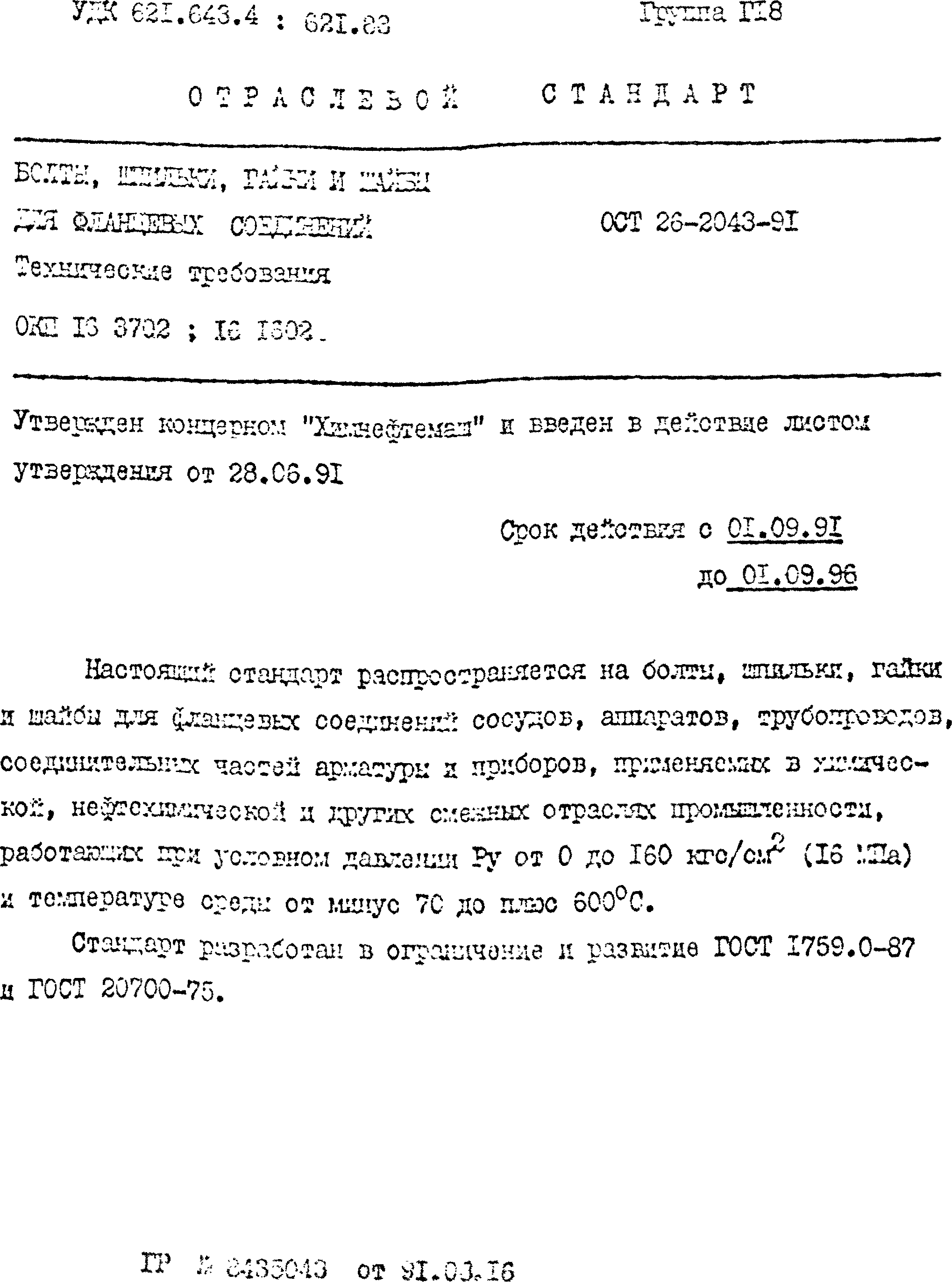 контролькачествастроительства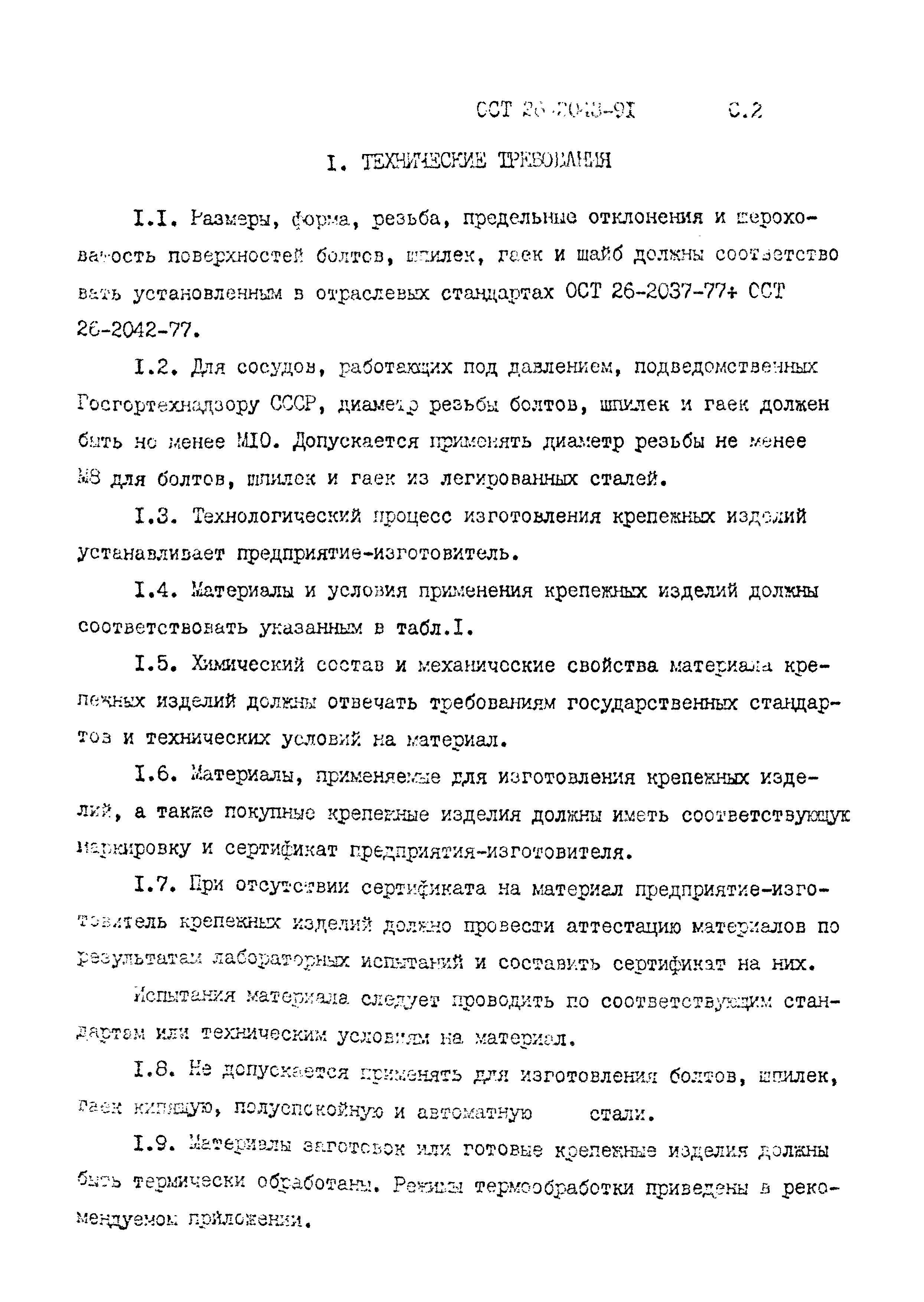 I. ТЕХНИЧЕСКИЕ Т Р К Ш Ш ШРазмеры, форма, резьба, предельные отклонения и шерохо­ ватость поверхностей бол т ов, шпилек, гаек и шайб должны c q o t j c t c t b o вать установленные з отраслевых стандартах ОСТ 26-2037-77+ ОСТ26-2042-77.Для сосудов, работающих под давлением, подведомственных Госгортехнадзору СССР, дошлете резьбы болтов, шпилек и гаек должен быть но менее MI0. Допускается применять диаметр резьбы не менееШ для болтов, шпилек и гаек из легированных сталей.Технологический процесс изготовления крепежных изделий устанавливает предприятие-изготовитель..Материалы и условия применения крепежных изделий должны соответствовать указанным в т а б л Л .Химический состав и механические свойства материала кре­ пежных изделий должны отвечать требованиям государственных стандар­ тов и технических условий на материал.Х.6. Материалы, применяемые для изготовления крепежных изде­ лий, а также покупные крепежные изделия должны иметь соответствующую иеркирозку и сертификат предприятия-изготовителя.При отсутствии сертификата на материал предприятие-изго­ тов лт ель крепежных изделий должно провести аттестацию материалов по результатам лаоораторных испытаний и составить сертификат на них.Испытания материала следует проводить по соответствующим стан­ дартам или техническим условиям на материал.Не допускается применять для изготовления болтов, шпилек, паек кипящую» полуспокойную и автоматную	стали,Х.9. Материалы заготовок или готовые крелекные изделия должны oiiOh термически обработаны, Режимы термообработки приведены в реко­ мендуемом приложении.ОСТ 26-2043	-91	с.з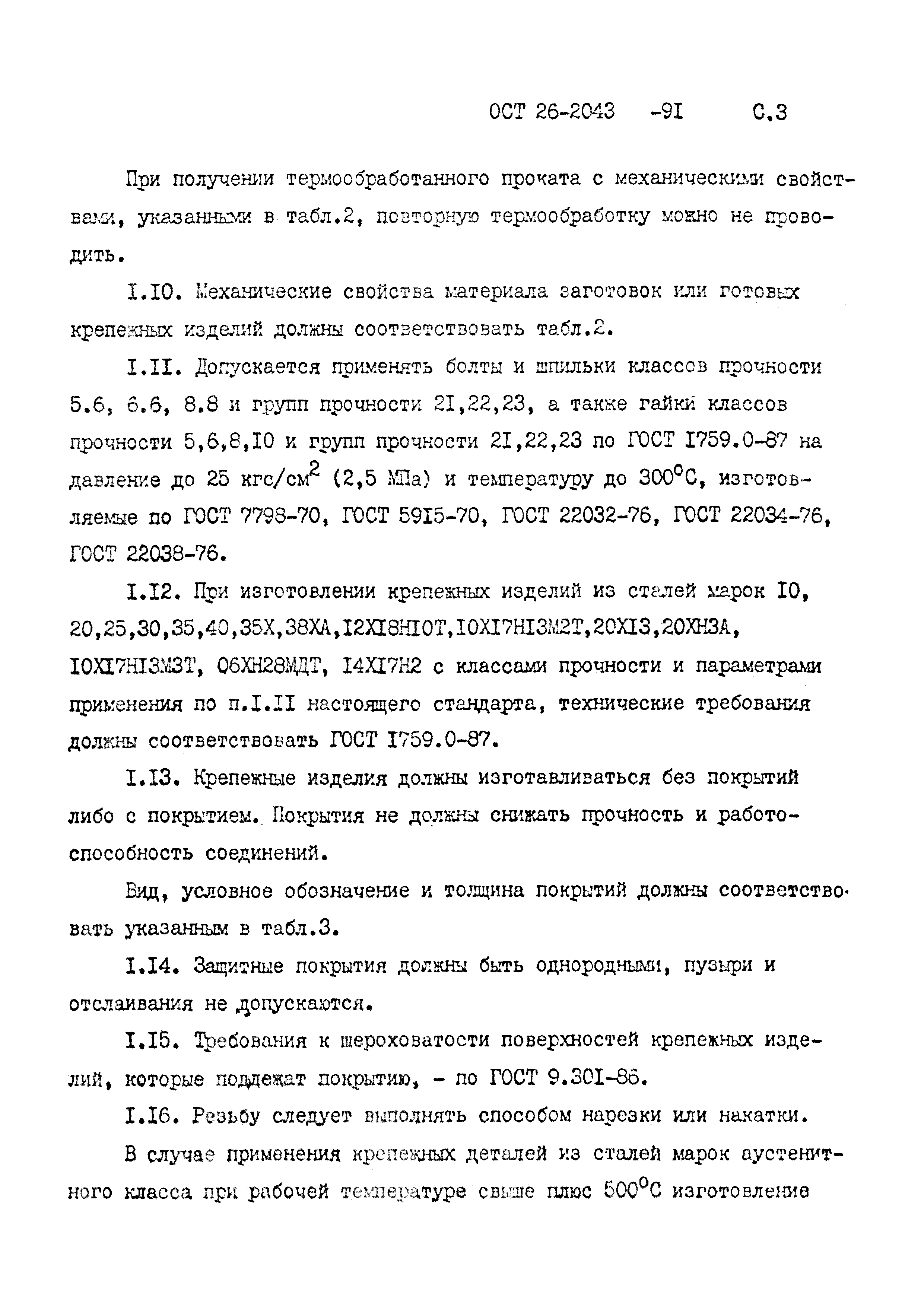 При получении термообработанного проката с механическими свойст вами, указанными в табл.2, повторную термообработку можно не прово­ дить .1.10. Механические свойства материала заготовок или готовыхкрепежных изделий должны соответствовать табл.2.1 .11. Допускается применять болты и шпильки классов прочности 5.6» 6.6, 8,8 и групп прочности 21,22,23, а также гайки классов прочности 5,6,8,10 и групп прочности 21,22,23 по ГОСТ 1759.0-87 на давление до 25 кгс/см^ (2,5 МПа) и температуру до 300°С, изготов­ ляемые по ГОСТ 7798-70, ГОСТ 5915-70, ГОСТ 22032-76, ГОСТ 22034-76,ГОСТ 22038-76.При изготовлении крепежных изделий из сталей марок 10, 20,25,30,35,40,35Х,38ХА,12Л8Н10Т,10Я7Н131ет,20Х13,20ХНЗА, I0XI7HI3M3T, 06ХН28МДТ, I4XI7H2 с классами прочности и параметрами применения по п.1.11 настоящего стандарта, технические требования должны соответствовать ГОСТ 1759.0-87.Крепежные изделия должны изготавливаться без покрытий либо с покрытием.. Покрытия не должны снижать прочность и работо­ способность соединений.Вид, условное обозначение и толщина покрытий должны соответство вать указанным в табл.З.. Защитные покрытия должны быть однородными, пузыри и отслаивания не допускаются.Требования к шероховатости поверхностей крепежных изде­лий, которые подлежат покрытию, - по ГОСТ 9.301-86,Резьбу следует выполнять способом нарезки или накатки.В случае применения крепежных деталей из сталей марок аустенит­ ного класса при рабочей температуре свыше плюс 50С°С изготовлениеТаблица I Материалы и условия применения крененных изделийМарки­ ровка изделияМарка ' стали или сплаваСтандартили техничес­ кие условия на поставку материалаТехнические требованияУсловия примененияШпильки (болты)	Гайки		Шайбы Темпера­ Давление Темпера­ Давление	Темпера­Давлениетура среды,°Сусловное,МПа	2(кгс/см	Xне болеетурасреды,°СусловноеМПа	2’(кге/скг), не болеетурасреды,°СУсловное, 'Лл .	’: г с/с|не б*..- -г :Стали основного примененияСтЗсл420ГОСТ 380-88ГОСТ 535-88,0т минус20 доплюс 300От минус2,5(25)От минус20 до плюс 300От минус2,5(25)От минус20 до плюс 300От минусю а X }ГОСТ 1050-88ГОСТ 1050-88 40 до40 до10 ( 100)40 до16(160)плюс 450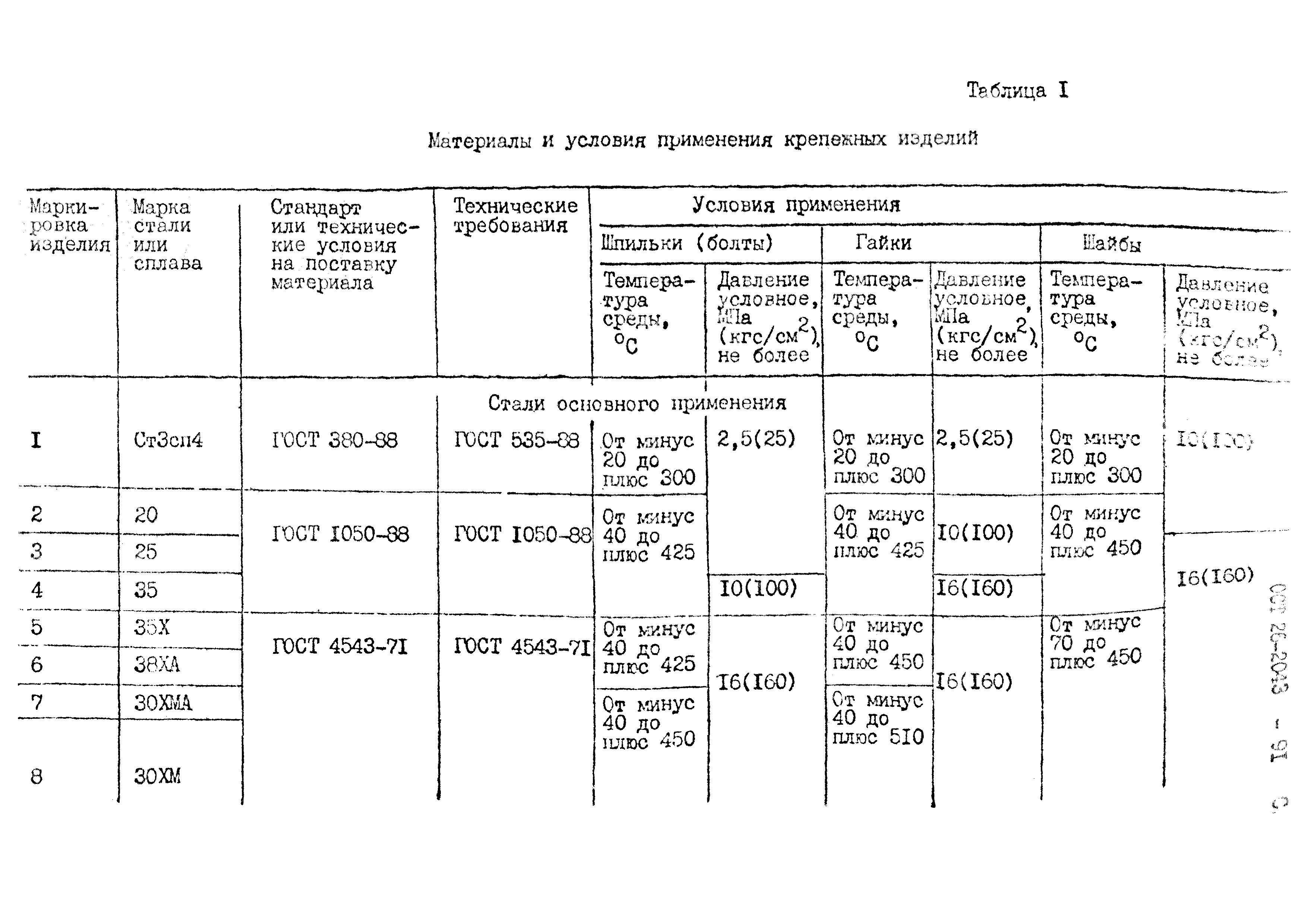 зохм40 доIиоПродолжение табл.IМарки­ ровка изделияМарка СТЕЛИ ИЛИ 'сплаваСтандартили техничес­ кие условия на поставкуТехнические требе--.лил| У словия !’чиненения!Шпкяьки (болты)ГайкиШайбыматериалаТемпера- [ДавлениеТемпера­ ДавлениеТемпера­Давлениетура среды,°С2 5 Х Ш	ГССТ 20072-74	ГОСТ 20072-74 От минус40 до плюс 51010	25Х2М1Ф	ГОСТ 20072-74	ГОСТ 20072-74 От минус40 доплюс 540II	2 0 Х Ш Ф 1 Т Р	От минус40 до плюс 565уеденное, МПа , о{ kvq J q.i t )не более’16(160)тура среды;°сОт минус40 до плюс 540От минус40 до плюс 540От минус 40 доплюс 565условное Mia , о (кгс/см ) не оолее *16(160)турасреды,°СОт минус70 до плюс 540От минус70 до плюс 540От минус70 до плюс 565ловкое,.а , 2(кгс/ см ’), не более16(160)12	15ХМ	ГОСТ 4543-71	ГОСТ 4543-7113	2GXK3A14	10Г2От минус70 до плюс 42516(160)От минус70 до плюс 42516(160)От минус70 до плюс 450I1 2 Ш Н 1 0 1 ,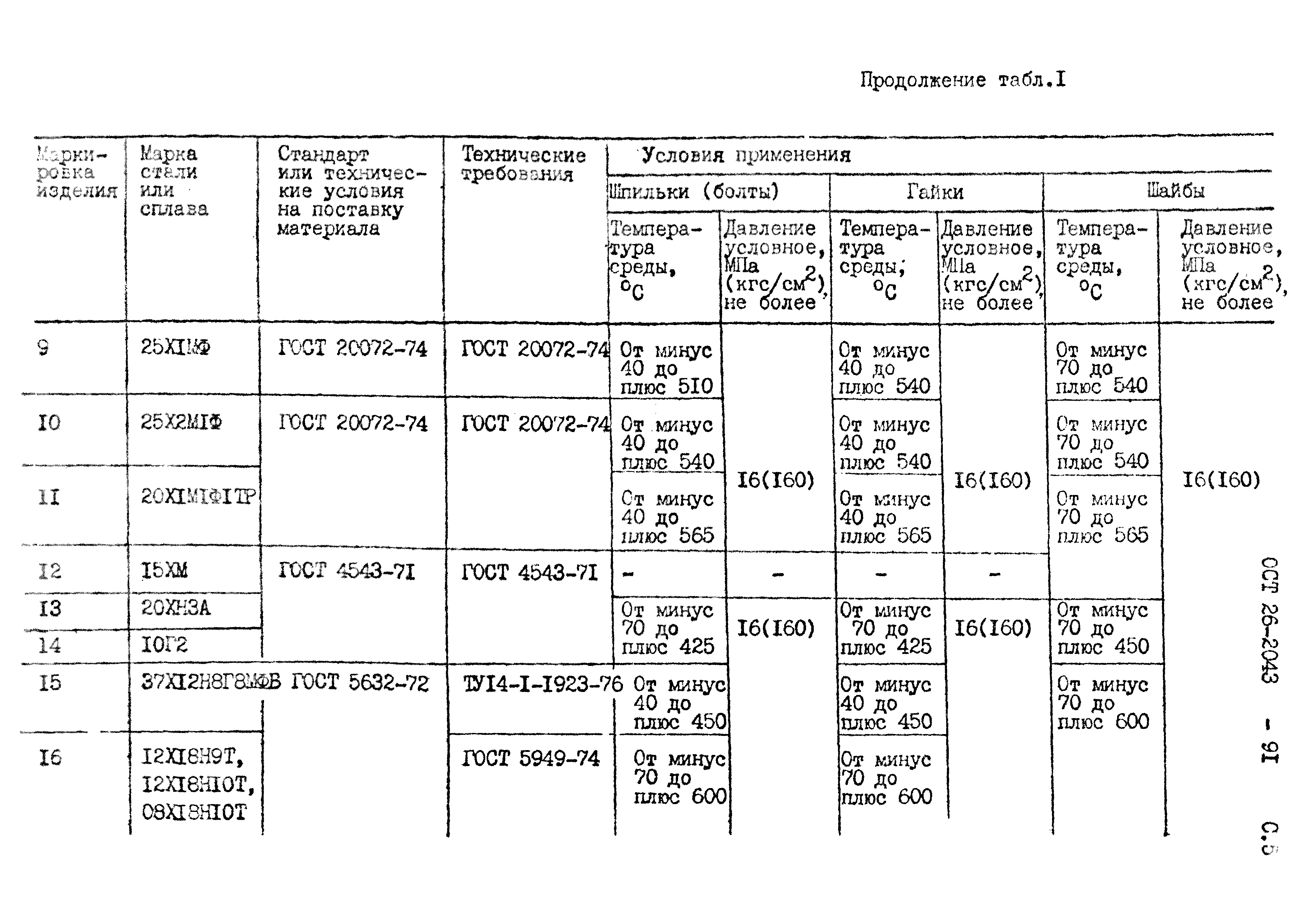 08XI8HI0T70 до плюс 60070 до плюс 600оС ’-Марки­ровкаMs ока ст'ли:Стандарт или техническиеТехнические требованияУсловия примененияПродолжение табл Лизделияили сплаваусловия на поставку материалаШпильки (болты)Темпера­ ДавлениеГайкиТемпера­ ДавлениеШайбыТемпера­	Давлениетура среды,°СI?	4 5 Д 4 Ш В 2 М 'ГОСТ 5632-72	ГОСТ 5949-75 От минус70 доплюс 600условное,(кгс/см^) не болеетура среды,°СОт минус 70 доплюс 600условное, МПа	?( кгс / cnt ),не, болеетурасреды,°СОт минус70 до плюс 600овное,. о(кгс/см )не более18_09XI4H20B2TP OT4-I-I032-74 1714-I-1032-7416(160)	16(160)	16(160)19	1 8 Ш В Ш Е Р , ГОСТ 5632-72ГОСТ 5949-75 От минус40 доплюс 580От минус 40 доплюс 580От минус40 до плюс 58020	10Дополнительные марки сталиОт О плюс2,5(25)	От минус40 до плюс 45010( 100)21	30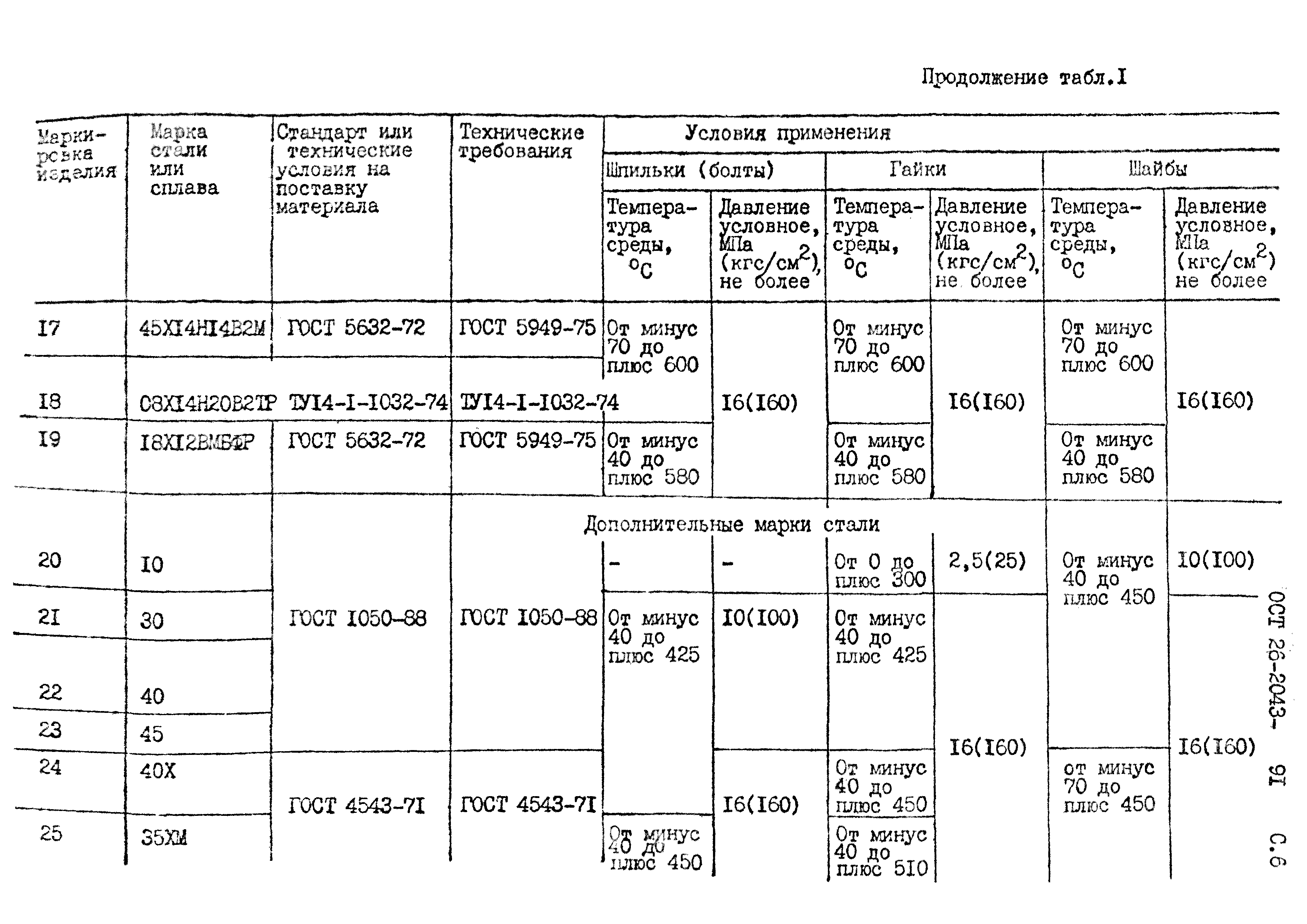 22	4023	4524	40Х25	35ХМГОСТ 1050-88	ГОСТ 1050-88 От минус40 допдюс 425ГОСТ 4543-71	ГОСТ 4543-71§5 $ нуо плюс 45010( 100)16(160)От минус40 до плюс 425От минус40 до плюс 450От минус4п0люДсО5к1т0л16(160)от минус 70 до.плюс 45016(160)Продолжение т а б л ЛМарки­ ровка изделияМарка стали илиСтандартили техничес­ кие условияТехнические требованияУсловия примененияШпильки (болты)	Гайки	Шайбысплавана поставку материалаТемпера­ тура среды,°СДавление условное, мПа	о(кгс/сьг), не болееТемпера­ тура среды,°СДавление условное, МПа	о(кгс/см ) не более ’Темпера­ тура среды,°Сусловное,. МПа	о(кгс/см**), не более26	2 0 Х Ш Ф 1 Б Р	ГОСТ 20072-74 ГОСТ 20072-74 От минус40 до плюс 56527	09Г2С	ГОСТ 19281-89 ГОСТ 19281-89 От минус70 до плюс 42528	I8X2H4MA	ГОСТ 4543-71	ГОСТ 4543-71 От минус70 до плюс 40016(160)От минус40 до плюс 565От минус70 доплюс   425От минус70 до плюс 400-16(160)От минус70 до плюс 565От минус 70 доплюс 45016(160)29	08X1330	12X13От минус4пл0юдс05«5п0От минус 30 до-	От минус40 до плюс 550От минус30 до-	-I!	~;ЬО ЦС	131	20X1332	30X13ГОСТ 5632-72	ГОСТ 5949-75плюс 475 10(100)плюс 475 10(100)плюс 47510(10СО с]тл»<*'J*K.D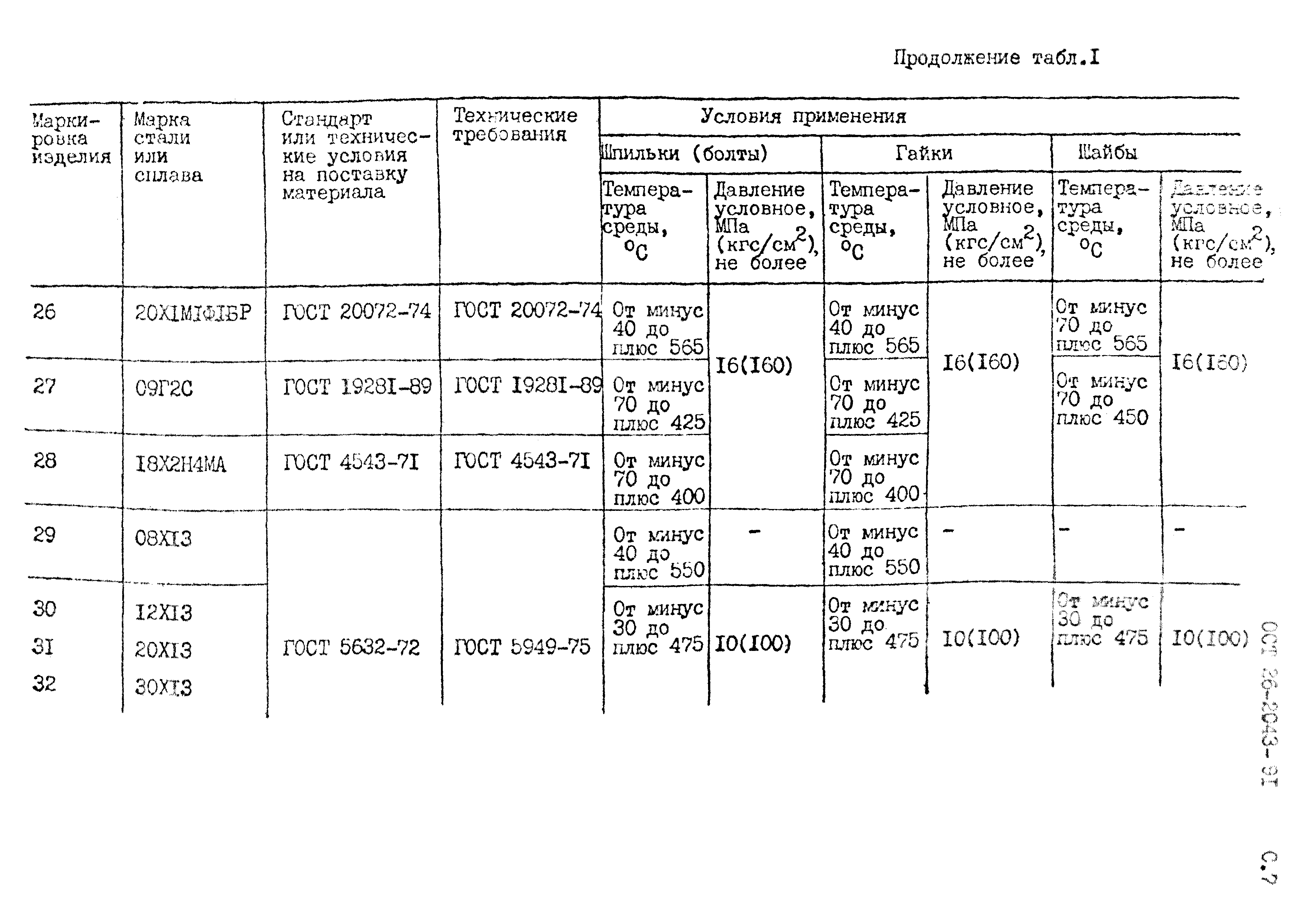 а*о/	' LlОf*Д!п';!/и   >НИуСЛиВИД iiU псстаскуT хнпческке треб'-войдяПродол жение табд.IУеловпя примененияШпильки (болты)	I	Гаи !СИ	1 X3бы1	материi даТемпера­тураДавление 1Темпера-условное, ! ТУра 'Давление	'Хеепсро-условное 5 1тураj Давление7 ~ Г’16X1’ XT2с 21j 10ЯХ:1-:ХЗТ~]СХХ1УХГХ ЗТ' 'T c l/S ;ir.7 'r S?^ГОСТ 5949-75среды,°СОт минус70 до плюс 600Ilia	р (кге/емг) не более '16(160)среды,°СОт минус 70 доплюс 600Ша	«?(кгс/ смД),не более16(160)1средь:,°сОт минус70 доплюс 600(кгс/ с?^), не более16(160), c , x :x : x ; r	От минус70 до•.	' v VIi а , *» ,0	ТУ14—I—I141—74 плюс 400От минус 70 доплюс 400От минус70 доплюс 4001	i Xl/IXii X: ITi	IGCT 5632-72ГОСТ 5949-75 От минус70 доплюс 500От минус 70 доплюс 500От минус 70 доплюс 500"L3	; С: лА.:2 1,34ir	ТУI4-I-1139-74 От минус70 до плюс 600От минус70 до плюс 600От минус70 доплюс 600' f	7	iI:	ГОСТ 5949-75 От минус1 0 (1 0 0 )	От минус1 0 (1 0 0 )	От минус,10( 100)‘ C7XI6H6	jrOCT 5949-75i	I	40 до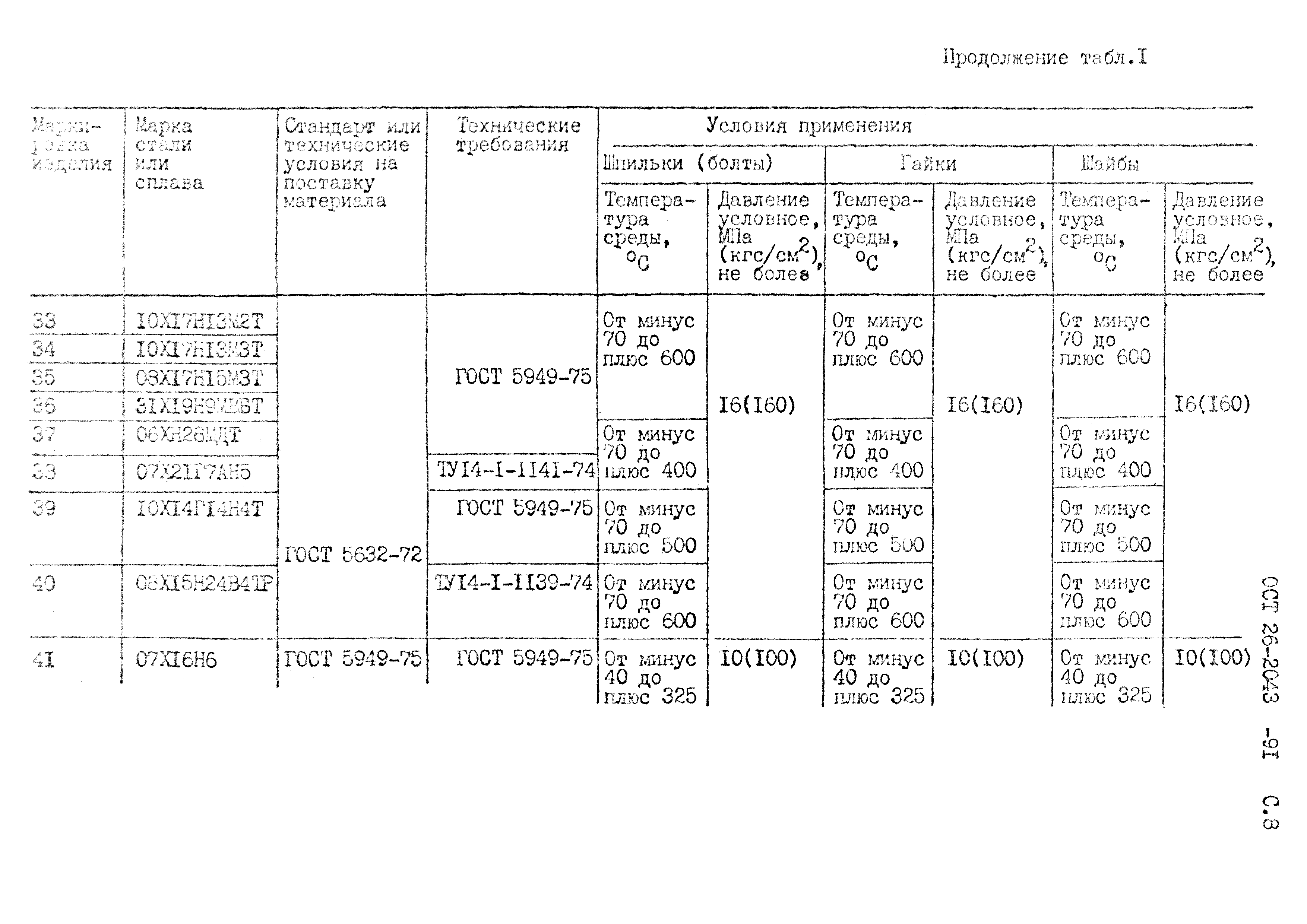 плюс 32540 доплюс 32540 доплюс 325Продолжение т а б л Лj/ст-V/_ров КЗизделияМарка стали или сглаваСтандарт или технические условия на поставкуТехнические требованияУсловия примененияШпильки (болты)	Гайки	ШайбыматериалаТемпера­ тура среды,Давлениеусловное, Mila	2Темпера­тура среды,Давлениеусловное, Ida у оТемпера­тура среда,Давление условное,МПа	р(кгс/см ),не более(кгс/см^),не более(кгс/см ),не более42	03Х22К6Т	ГОСТ 5632-7243	08X2IH6M2TГОСТ 5959-75От минус40 до плюс 20016(160)От минус40 до плюс 20016(160)От минус40 до	;16(160)плюс 200I4XI7H2	От минус70 до плюс 350ЗОХ	ГОСТ 4543-71	ГОСТ 4543-71 От минус40    до п люс■4252,5(25)	От минус70 до плюс 35016(160)	От минус40 до плюс 4502,5(25)	От млнус70 до плюс 35016(160)	От минус70 доплюс  45010(100)16(160)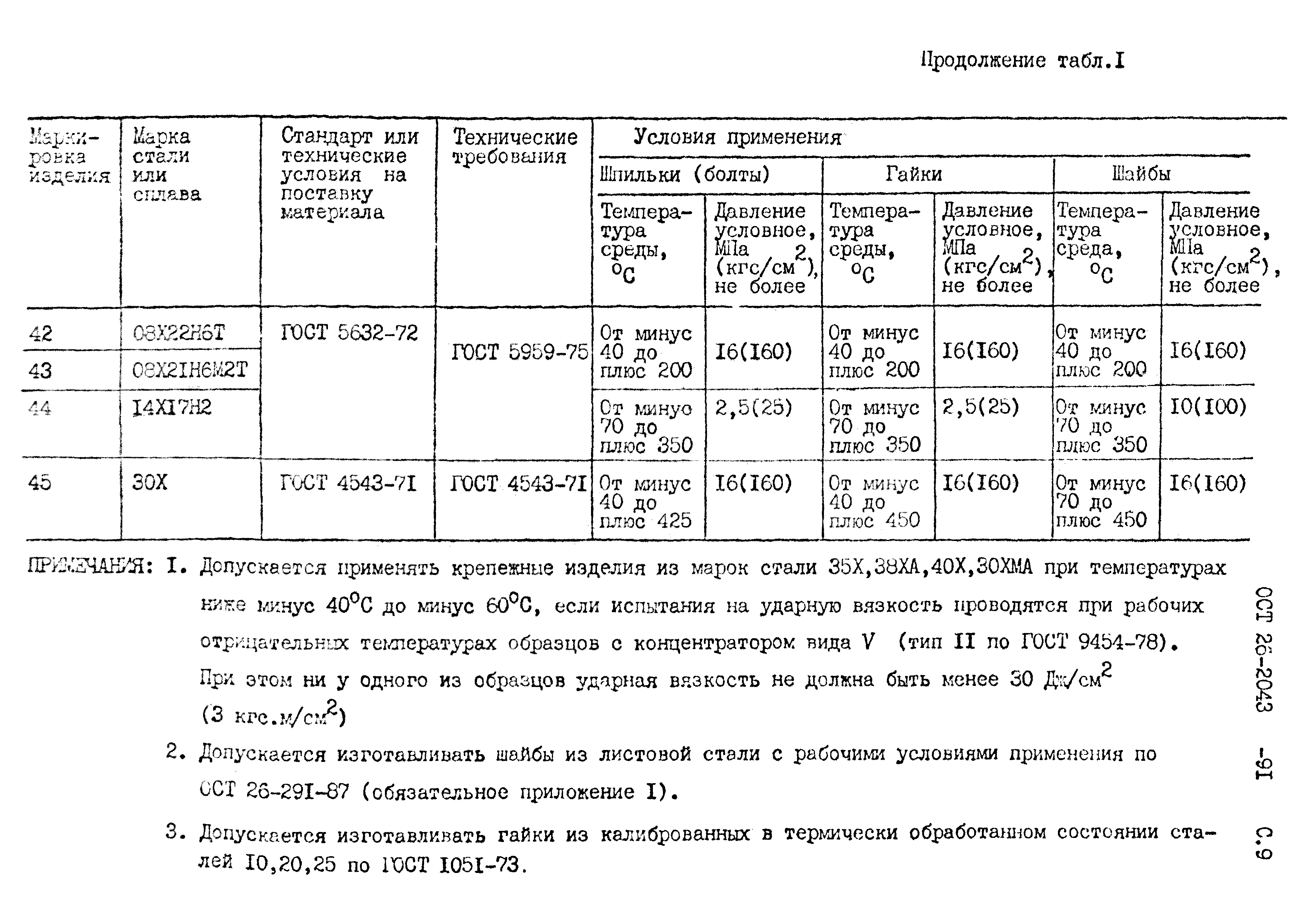 ПРШпдЧАКИЯ: I. Допускается применять крепежные изделия из марок стали 35 Х,38ХА,40Х,ЗОХМА при температурахниже минус 40°С до минус 60°С, если испытания на ударную вязкость проводятся при рабочих отрицательных температурах образцов с концентратором вида V (тип II по ГОСТ 9454-78) *рПри этом ни у одного из образцов ударная вязкость не должна быть менее 30 Дх/см^(3 кгс.м/см2 )Допускается изготавливать шайбы из листовой стали с рабочими условиями применения по	^ыОСТ 26-291-87 (обязательное приложение I).	Допускается изготавливать гайки из калиброванных в термически обработанном состоянии ста-	о лей 10,20,25 по ГОСТ 1051-73.	ю000, Л г о ж свойство п л ж в ю о в з л г о а в к ш	сотовых н р е ш т т ж ЙЗДуЖТаблица 2СC? 26-2043	- 91	С, 10-Ц.л; ТчСС - (ВслОТПЛиВВл.М/лр■;/с тос~ ;итсриала атг-сВидд/ с-  Посален	"	( тоТти-Шпильки (болтаПредел	| 1ДЛ ЗН2Д о Сткг :И“ Сумоше JУдагнал вязкость'■Ml'.	;п'Скучое,п!4   со :отпг;~ Iтельное поле-	• КС , y.ly/uZпоставку	Метр),материала	сел, изЦ (ЛЧг)П/мм2 ?л01 -'С б,-,Н / м В ВУдлгое- речного !(кгсмд/ем2) при 1селения Вемпеоатуро" Т  : 'юлболее( КГс/мМ. } ,(i.o У улГ) ‘I /*9,Т В -    !	в    	не менеене меяее,не ме-|неенее!ПЛЮС120УлНуС70В':л’	i 40аса.чньВГерми-	1235(24)	; 372,38)	25882(9)  | 294 (3 )Jлескиобраба2-15(25)	4120,2)	25	55	832(9)	1 4 ,7 -4 ,3  ; 163-197	t -    5И	'танI	1	ОАп	; -   - д    ~ГОСТ 1050-83 ГОСТ 1050-8360	274(28)	45.1(16)	:23	|50	| б82(9)4 , 5-4,2,	/V**4v J4-‘; -"  - ■»	г-294(30)	4900:0)	21	507| 84(3)4 ,5 -4 ,1  . 179-2*7!•-; - ■*-•      г	-   -014(32)	52° 11)	20	45	| 490(5)	4 ,Ь-4 ,1    , 179-217	4 ,'!- 4 .4	Ж333(34)	564 (; 5)	■19	45	1490(d )	:, 474-4,0  ; 167-229	4, с353(36)	50:  ■В)	Хб	40	490(5)	:  4 , Д—4, и   :  13'?-2 29	л   Г-'./ l	1?  -СО	¥&4{2ЭУи21	50	538(6)   i 294(3)	i 4 }5	4(79	>4. ji	t	101ЧШ	. . 1- 80	245(25)	421СЗ)	;22	5I588(6}294(3)    ;т4,3	| ,397	: д ; *80	580(60)	73л('5 )	14	45	588(6)1i!— 	~п"~.;3,95-2>6t5   235-277!-	412(42)	586(70)	|20	;60	еаоао)^ 4,5	В 173	р ВВ	В'В!80	637(65)	? Ы : 0)	13	42	588(6)   1 .	!; S , 9-3,55 ! 241-223!	!i! 4 , 1 - Ж ■5171	*,   ■ ; ,294(3)  р з .а	, «255	гм ,0	' мВ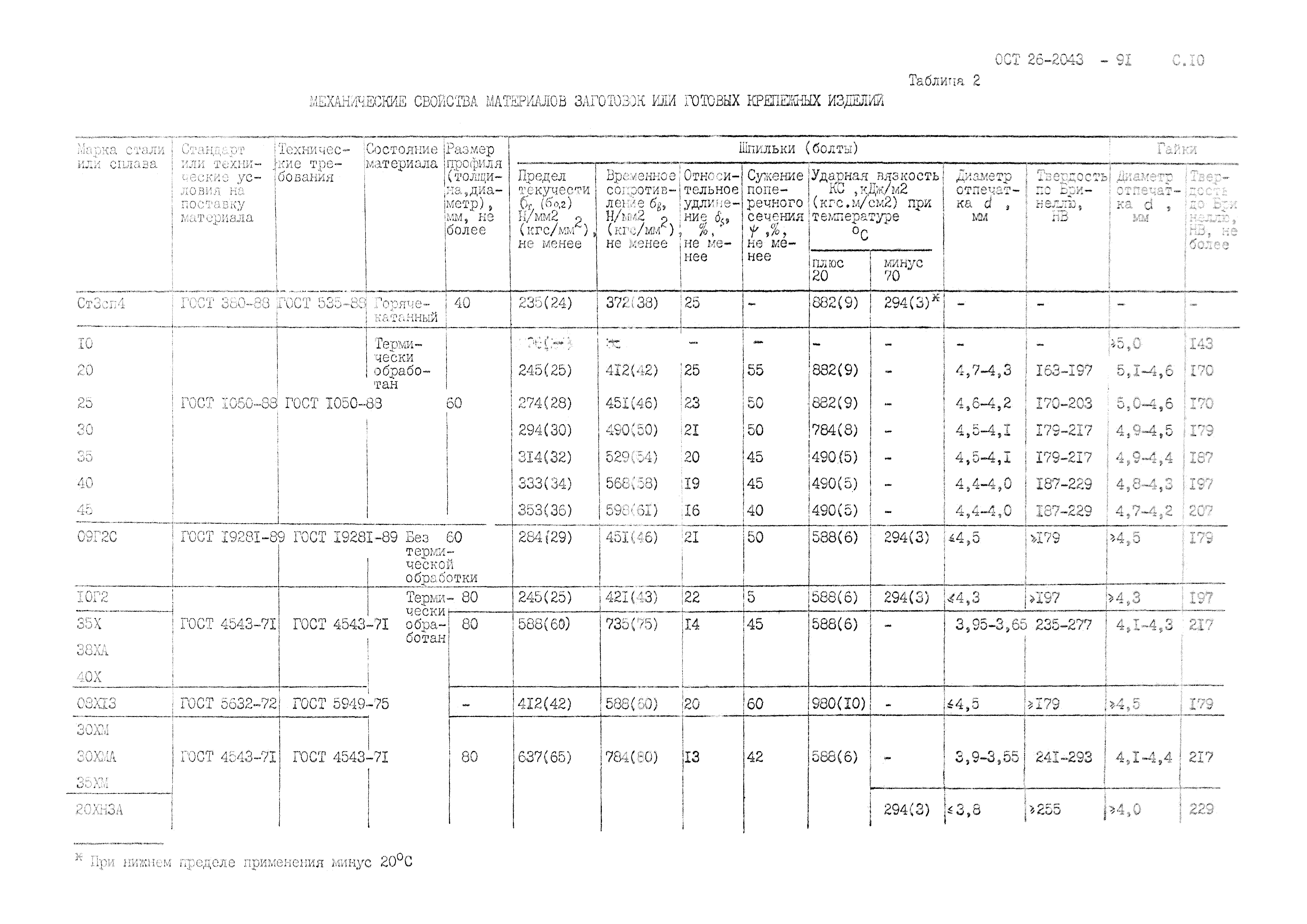 k При никнем пределе применения минус	20°СПродол; IО/;.*О "•/.„ оЧарка стали 1O'. _. у нт	О; е л шчое-	состояние] РасалорГ “ ...'Хлилъки (болты)или  солоно	aJ! . fjV  хЛ—/1*4^ 1J-J	АVil-.-g.OC'^iiOVitA Пр Ор ИЛЯ! Г аеделВрг.м<. в	Относи­'Суче­!Ударнад ело.костьДиаметр; Татр-ческие р е ­пою;.; 1-Хсю в а ш и( толщи­|на, дна- 1 -лекучестимое с л — тельноение no- ;	КС  . Ю р *отпечат­•’ достьлоста capм е т р ) » ! О ХХг),роти/.д ~ .удлине­  'переч­  j (;г?с..руе;лр)ка   d ,и:   . '   •материалаюл, не • Н/тл2ние (	гие  ss, ногопри температуре	мм1нелдЬ,более1 (к г с / м р 2 ) 5 Н /   к :   1    %,	сечения |	°Са..,   : .| но менее	(кгс/.ть а) ,,ле меке Ч X »£болеене  у.с :tс  |]не ме­! ПЛЮС! минуснее!	! ............!	;Х6	]КО	;: IX583(6)	i _!	120Х£;,.1ч	ГОС Т 20072--74	т	200	666{33)80072 - 74з с х х	.х?784(6 •);12	Ьо	400(5)	;  .	3 ,9 -3 ,45	£41-311	4 , и—4 , w   2291	i1	\trno)	-X5XI.I	гост   х- хх- хх ГОСТ Ха ЧХ- З!	30	274(28)441 (И )	j/ 1	55	1176(12)'	1 4,	5=179	? 4 S5	1791е б ж з х з ч р	ГОСТ 5532- 71  ГОСТ 59<9 - 7 з !1	200	65 о( 66) ГОСТ 4543 - 74 ГОС Т 4543 - 71 Терма-781 (XXо	!45	588(6) j	3 ,9 - 3 ,б	241-286    > 4,0	229:150	980(10)   , —	4 3 ,7	7269	г З ,7	Хс!	И СЛ А И12 Х 1 ол 10 ?	!	|	с бра-'55	' 1* 4 ,6	5 170!	оо дан­	1O XTS T Q X	:гост 56ХХ 7 Ч:o	l	! i’O CT о У 49 ~ 7 о ное	!ч о х х ’чх' б.*»	. . .S?'3o;;drc." X !! ; Х К Х х х 6 2 3 - 7 6-	| О н 3(60)832(9и)	’rp|	:L 	I12X13	1	60	а ;.!(/'2)20ХЧ с:	!	60	4 ч( 45 )668(00)	во	|60	:Х.;Х9)	|	4,2-3„ 9	207-241	'б' Ч)(С	'5	:6Ь	761 (8)	.	л,:ХЗХ)	217-255    > 4 ,2	20730 X 13	ГОСТ i X X X 75,	60	х х ч о о )731X: р	!0!143	!398(4)	1-	4 ,0- 3,7	229-269    > 4,1	£17I 0 V	60	: 2Х>(вз)х- оехч}	Х5	-	-	£ 4 ,6	£170	> 4,6	170i0бХН28!4ДТ	60	216(22)07 Х 21 Г 7 АН 5	'['■7.4-'; -X:i4iX-7-С	]1 85 J{ 37)560(56;	x	45	“	! -СХл{ ? 0)	1f40	;50	11274(13),  -1 0 х ' X X • "	!гоСТ В Ч Х — УВ	60	! XX) (Я8)iл х - х х	! и*С 2 г; • ; /о 1	-	Ч 2 Х 8 ' Х1СХХ.	)	*is£'jЧ0 :(Х,*)	!|«*150	1.	: -40	| /'70(5) s!08 XI 5424 B 4 TP	р Ч Ч З - Х Т Ж О О Ж Ч1	1-	Ч р В Х л )	1 785(1  3	liH	135	1: 784(0)07 X 16 X 6	ГОСТ о9 0-71; Ш О Т СО р 1*7с !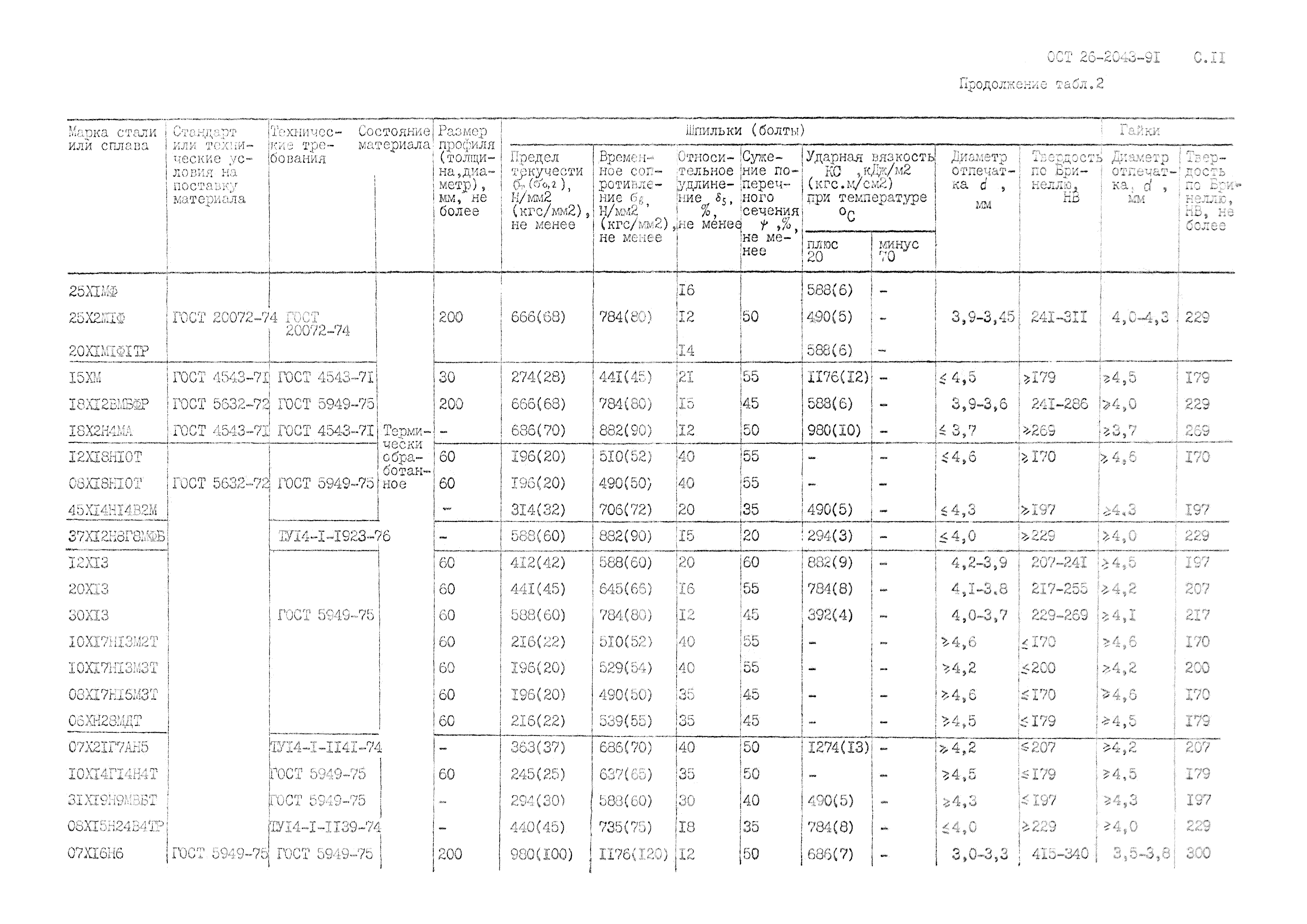 !200	• х х х о о	| liXXX  X;Г|зо	1686(7)	:I -ОСТ 26~Оч/43	- 91	С. 12Продолжение табл,2Тлекс сс. jиL-i<JiwvT‘C*Ренн.. же- кие про­Состояние нагериалоРавнее профиляШ]Шльг'/1 (Со,.' ■л)	Гайк..била К':я(телди- ПрСДОЛВрСь'.ГЧГОО ;0тноси- |Суе -аие !Удаинал вяо ко сть I £*•*,4 Л.4.-. -»2 1,ДД С В Н Л . Ж	!на , дна- •текучестисопротив­ телькое |по.;е- : КО ,;рж/м2. WV	.	|материаламетр),  м м ,Ст { С 0,2 ),Н/ым2ление о;?НДг:2 о’рллине- jречного .(кгс« м/емд):;.ие £ ,1сечения | при температу-j	, неллю,*’ П Сг л а ,НС белой( кгс/мм2),ьс менее(кге/ мел"') не ыомое/О,,Ж МО-*лгА А{■м.г.гу>-Г->А{ ре «	*	;!	° С	;С;.ла: *!л Т . К д ^ З Т Р 1 j J i i - : -	:1 У1!Торжи-| П Л Ю С	!20	)мж нус >7 0	;!-	-	-- 1 0 3 2 - 7 /-i'OJH- ’ж	jсроки------ —  ;ООра-. лбдабТ	i г о с т С1'з:.:-7я ГССТ ;з940-^отаи-54,26	4 200	К ,ДОГ1~ “\- w!	■ -7,j	иоеб о Ш г ж :	! ГОСТ 0932-7,9 ГОСТ о949-!	; -   тс	!14лГ?Н2	I ГОСТ о632-72! ГОС? 0949--70 Горя-1	чека-1 тайныйз о х	ГОСТ 4543-71 ' ГОСТ 4/43-71 Тсрг.ж- i	!	И С С К И1	|	рСра-!	1 ботан-’	j нос!|{	1	*£4,26	Д дел	*4,25	Л СV}4,~--о,со 246-2X3 >4,5	: С-/ лt1 4 , : - з , б . 2:7-255 ч 4 „ :	т:!! 1iln^.aiTLTiLT:   I. Расчетастол   применение зя'лородистых сталей по ГОСТ    1050-66 \ в г о р ячекатпыом состоянии) в тех	не условиях, ото я от зля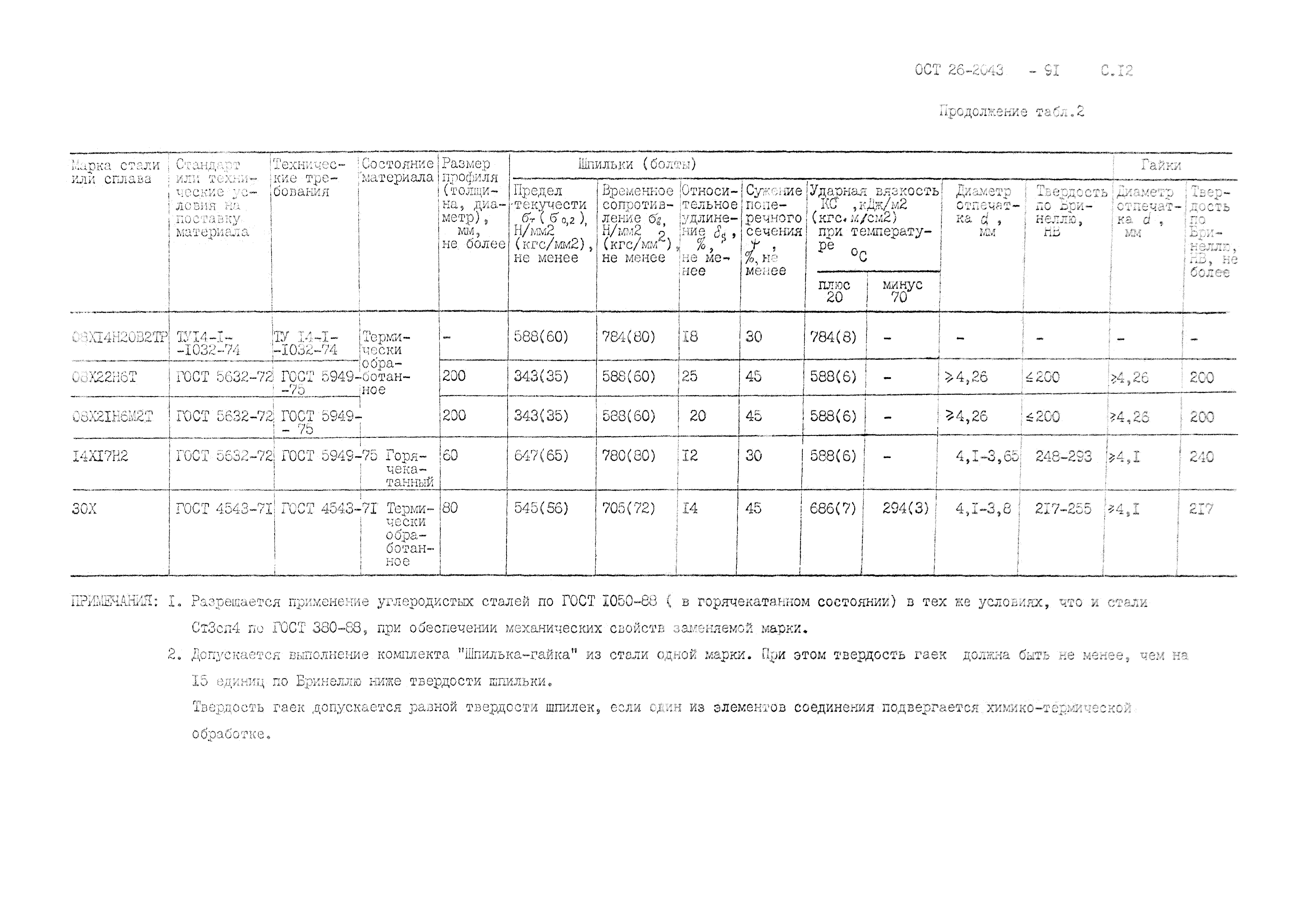 СтЗслО по   ГОСТ 330-83» при о Joe печении   мдиняических свойств   .аг'-племей маски*2 ,    Допускается   сь;полпс 1 Шзкомплекта   "Шпилока-гайка'’ из стали   с лжи марки.   Гаи этом твердость	гаек	должна быть не менее, чем неКО я. т :о н по Кринаглл н:жо твердости шпильки.Тз о.ж,ость гаек допускается разной твердости шпилек, соли *	i из элементов соединения подвергается х л м нс «о с	ж,.:;::,оopen.’о лея-,ОСТ 26-2043	- 91   С,13Таблица 3Вид, условное обозначение и толщина покрытия крепежных изделийОсновнойУсловноеВид покрытия	Обозна­Пределы I Назначе­металлобозначе­ ние вида по ГОСТ 1759.0-87чение вида по ГОСТ 9.306-85толщины,мкмние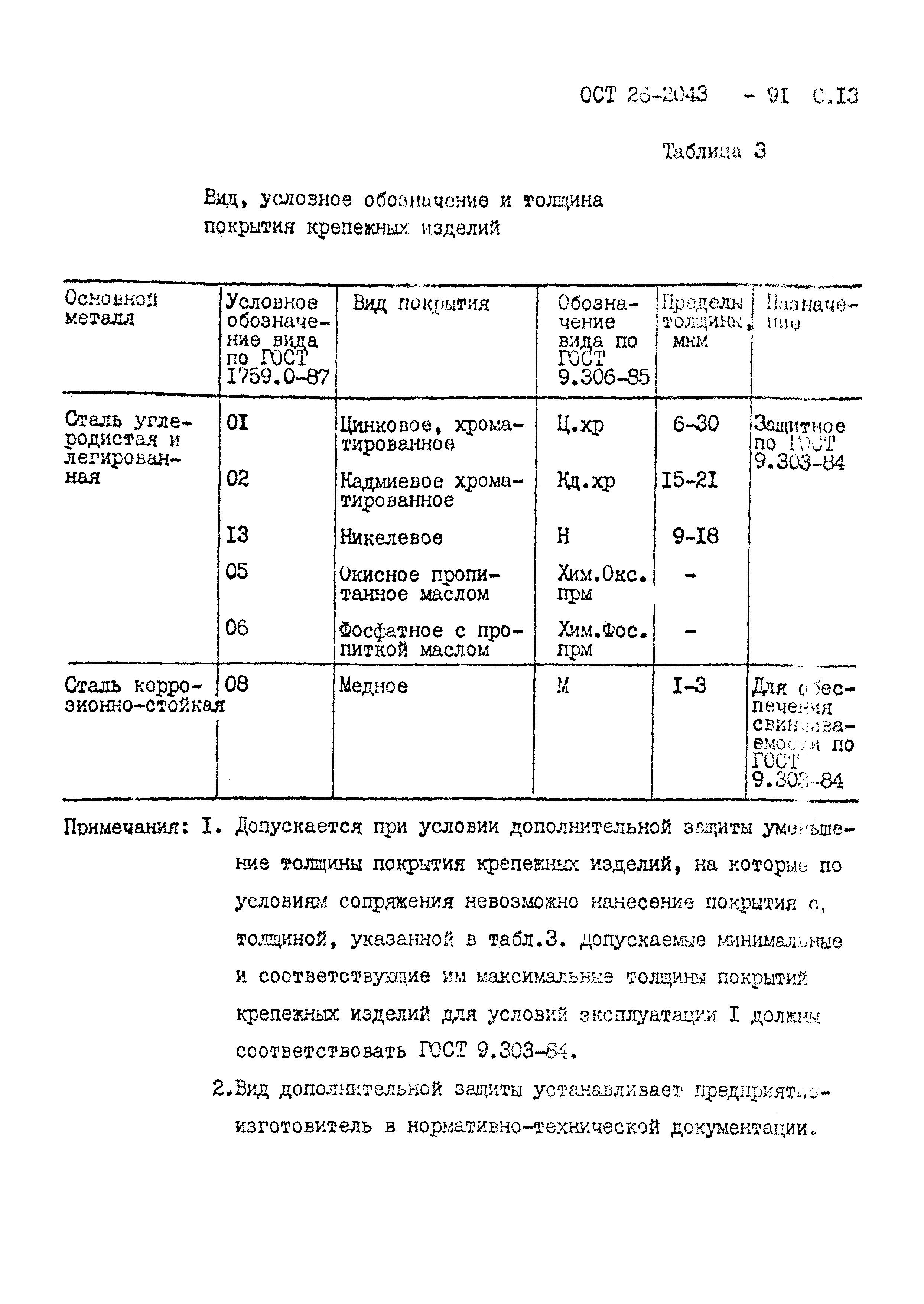 Сталь угле­	01	Цинковое, хрома-	Ц.хр	6-30	Защитное родистая и		тированное			по ГОСТлегирован­	9.303-84ная	02	Кадмиевое хрома-	Кц.хр	15-21тированное13	Никелевое	Н	9-1805	Окисное пропи­	Хим.Окс* танное маслом	прмОб	Фосфатное с про­	Хим.Фос.	-питкой маслом	прмСталь корро- 08	Медное	М	1-3	Для о <ес- зионно-стойкая				пече;--:яс е ки г а з а—емо . и поГПГ'Т9.202-84Примечания: I. Допускается при условии дополнительной защиты ум-^ъше- ние толщины покрытия крепежных изделий, на которые по условиям сопряжения невозможно нанесение покрытия с, толщиной, указанной в табл.З. допускаемые минимальные и соответствущие им максимальные толщины покрытий крепежных изделий для условий эксплуатации I должны соответствовать ГОСТ 9.303-84.Вид дополнительной защиты устанавливает лредприятло- изготовитель в нормативно-технической документации.ОСТ 26-2043	- 91	С Д 4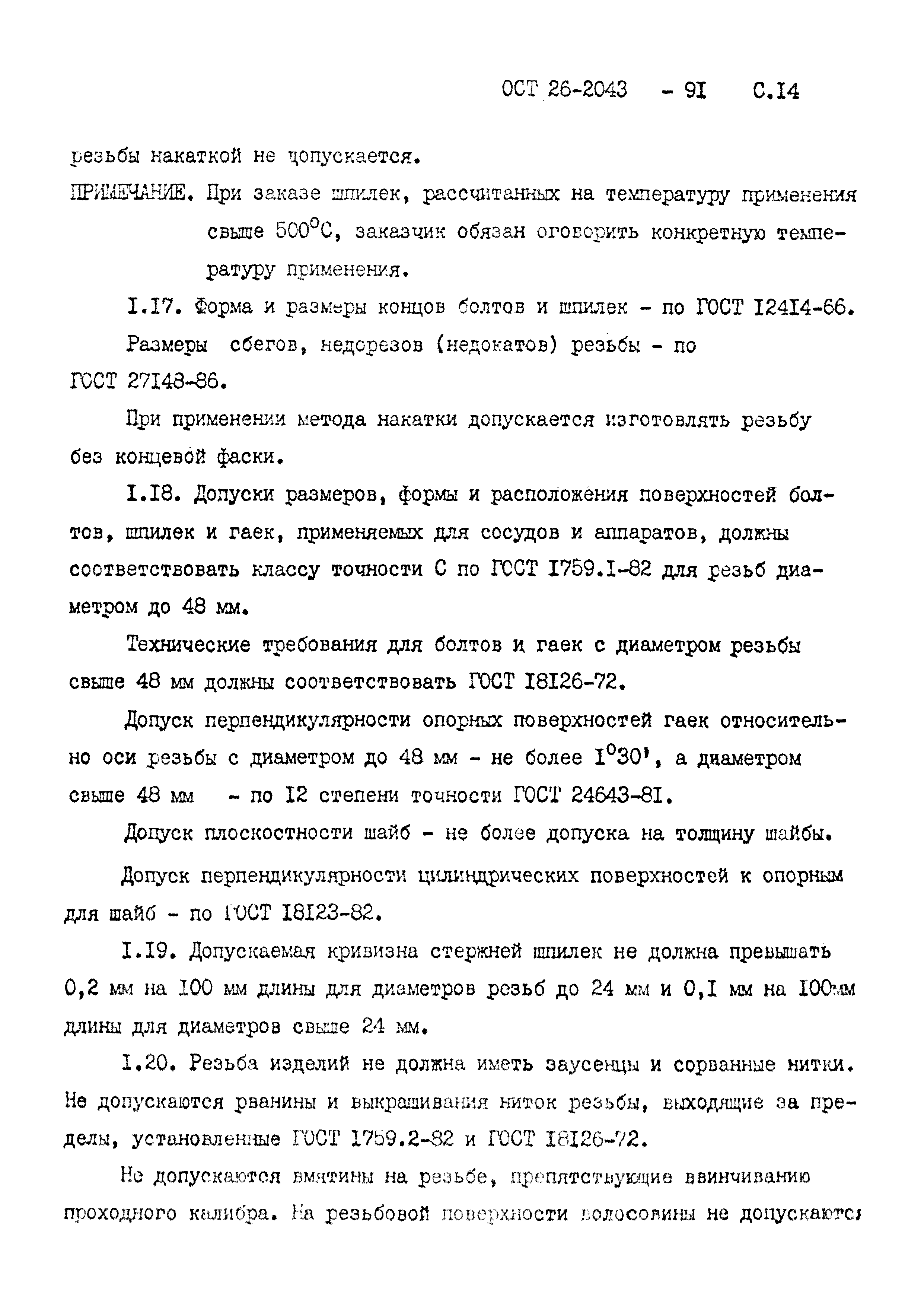 резьбы накаткой не допускается.ПРИМЕЧАНИЕ. При заказе шпилек, рассчитанных на температуру применения свыше 500°С, заказчик обязан оговорить конкретную темпе­ ратуру применения.1 .17. Форма и размеры концов болтов и шпилек - по ГОСТ 12414-66. Размеры сбегов, недорезов (недокатов) резьбы - поГОСТ 27X48-86.При применении метода накатки допускается изготовлять резьбу без концевой фаски,1 .18. Допуски размеров, формы и расположения поверхностей бол­ тов, шпилек и гаек, применяемых для сосудов и аппаратов, должны соответствовать классу точности С по ГОСТ 1759.1-82 для резьб диа­ метром до 48 мм.Технические требования для болтов и гаек с диаметром резьбы свыше 48 мм должны соответствовать ГОСТ 18126-72.Допуск перпендикулярности опорных поверхностей гаек относитель­ но оси резьбы с диаметром до 48 мм - не более 1°30*, а диаметром свыше 48 мм	- по 12 степени точности ГОСТ 24643-81.Допуск плоскостности шайб - не более допуска на толщину шайбы.Допуск перпендикулярности цилиндрических поверхностей к опорным для шайб - по ГОСТ 18123-82..19. Допускаемая кривизна стержней шпилек не должна превышать 0,2 мм на 100 мм длины для диаметров резьб до 24 мм и 0,1 мм на 100мм длины для диаметров свыше 24 мм.1.20. Резьба изделий не должна иметь заусенцы и сорванные нитки. Не допускаются рванины и выкрашивания ниток резьбы, выходящие за пре­ делы, установленные ГОСТ 1759.2-82 и ГОСТ 18X26-72.Не допускаются вмятины на резьбе, препятствующие ввинчиваниюпроходного калибра. На резьбовой поверхности волосовины не доиускаюте*ОСТ 26-2043-	91	С, 15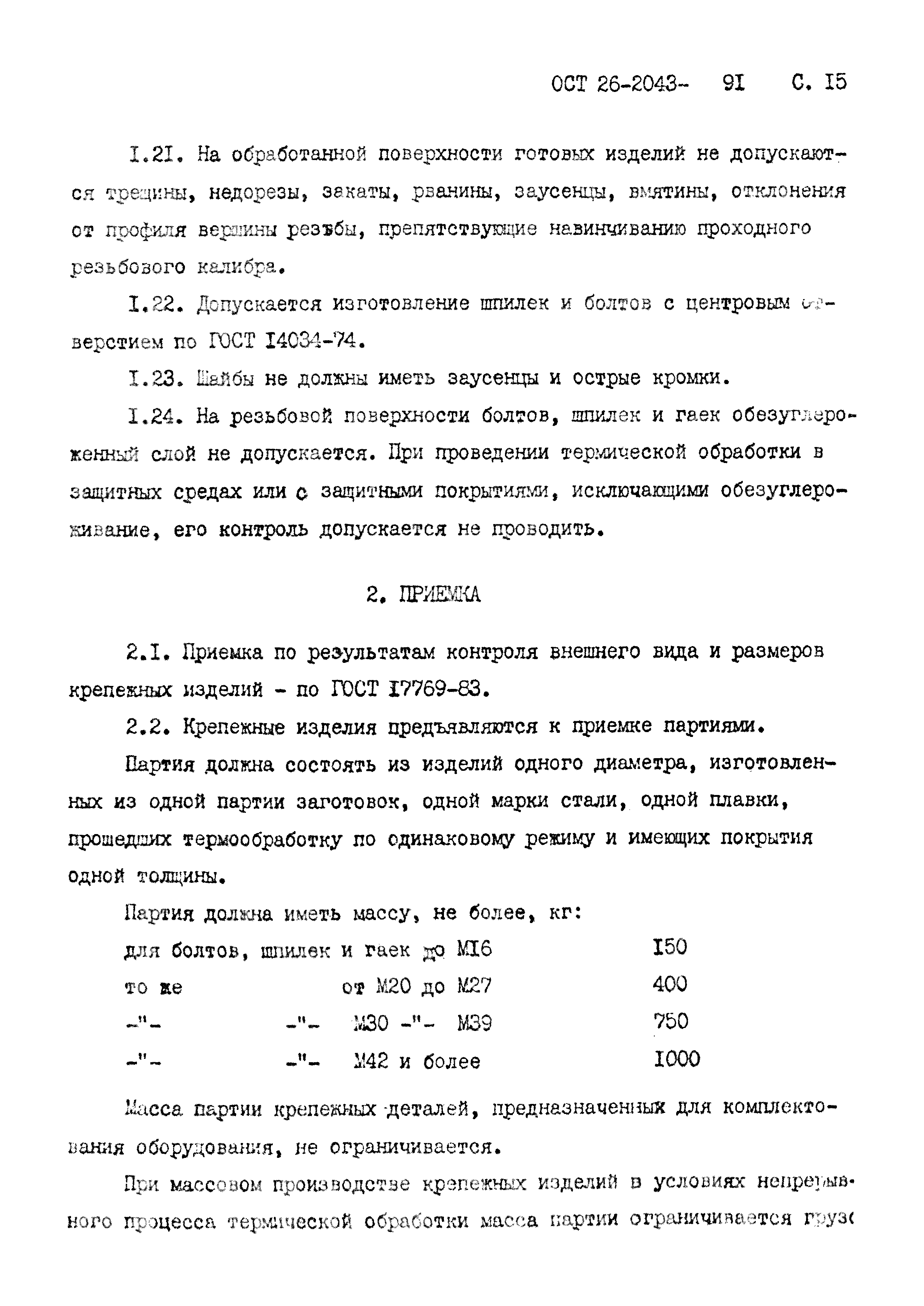 1*21* На обработанной поверхности готовых изделий не допускают­ ся трещины, недсрезы, закаты, рванины, заусенцы, вмятины, отклонения от профиля вершины резвбы, препятствующие навинчиванию проходного резьбового калибра.. Допускается изготовление шпилек и болтов   с центровым от­верстием по ГОСТ 14034-74.Шайбы не должны иметь заусенцы и острые кромки.На резьбовой поверхности болтов, шпилек и гаек обезуглеро- жекный слой не допускается. При проведении термической обработки в защитных средах или о защитными покрытиями, исключающими обезуглеро­ живание, его контроль допускается не проводить.П И Ш А.1 , Приемка по результатам контроля внешнего вида и размеров крепежных изделий - по ГОСТ 17769-83.Крепежные изделия предъявляются к приемке партиями* Партия должна состоять из изделий одного диаметра, изготовлен­ных из одной партии заготовок, одной марки стали, одной плавки, прошедших термообработку по одинаковому режиму и имеющих покрытия одной толщины.Партия должна иметь массу, не более, кг:для болтов, шпилек и гаек до MI6	150то же	от M2G до №27	400Ф130 -и- №39	750J . ^	1142 и более	1000Пасса партии крепежных-деталей, предназначенных для комплекто­ вания оборудования, не ограничивается.При массовом производстве крепежных изделий в условиях непрерыв­ ного процесса термической обработки масса партии ограничивается груз<ОСТ 26-0043-	91	С .16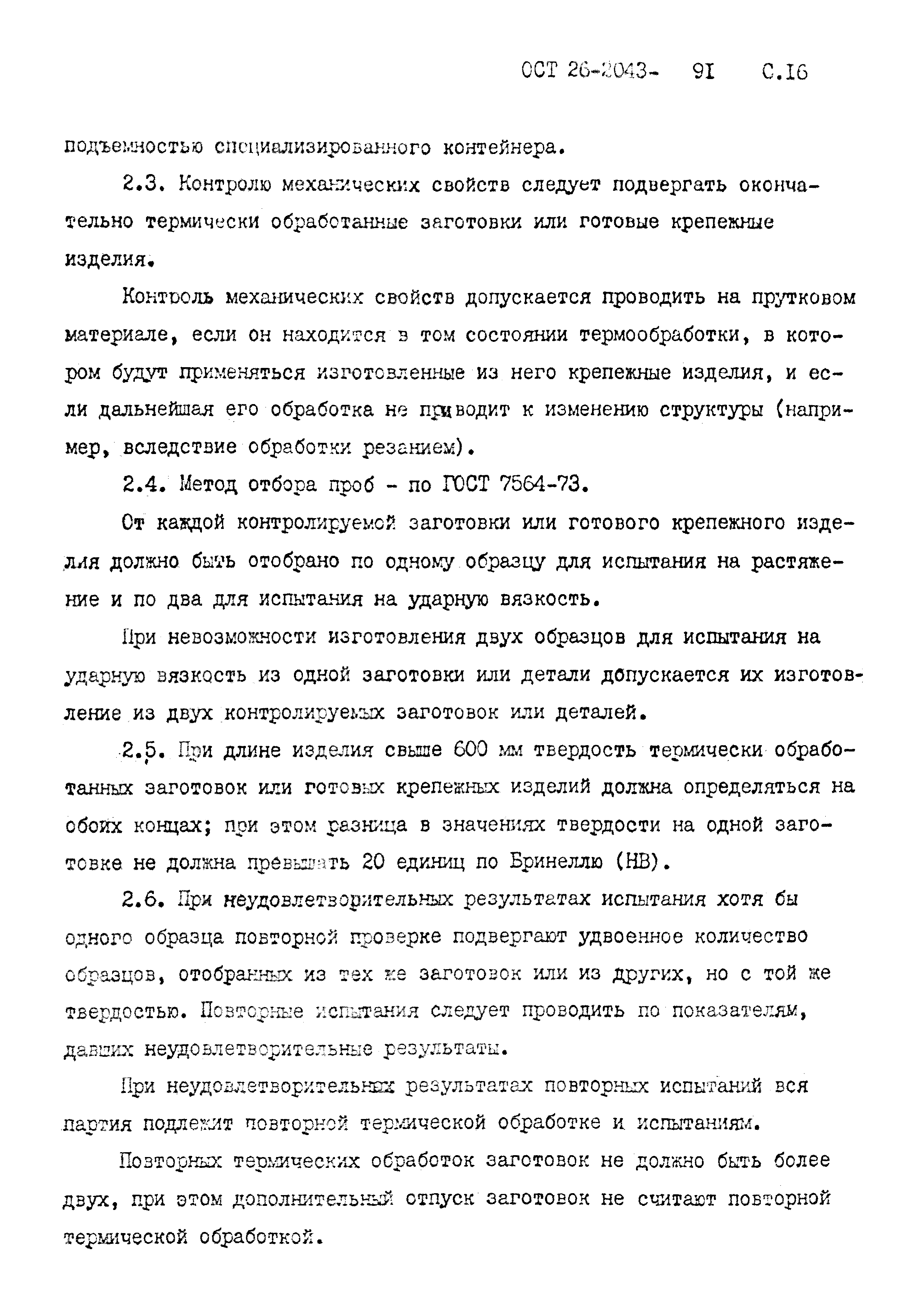 подъемностью специализированного контейнера.Контролю механических свойств следует подвергать оконча­ тельно термически обработанные заготовки или готовые крепежные изделия.Ко н т р о л ь механических свойств допускается проводить на прутковом материале, если он находится в том состоянии термообработки, в кото­ ром будут применяться изготовленные из него крепежные изделия, и ес­ ли дальнейшая его обработка не приводит к изменению структуры (напри­ мер, вследствие обработки резанием).Метод отбора проб - по ГОСТ 7564-73.От каждой контролируемой заготовки или готового крепежного изде­ лия должно быть отобрано по одному образцу для испытания на растяже­ ние и по два для испытания на ударную вязкость.При невозможности изготовления двух образцов для испытания на ударную вязкость из одной заготовки или детали допускается их изготов­ ление из двух контролируемых заготовок или деталей.При длине изделия свыше 600 мл твердость термически-обрабо­ танных заготовок или готовых крепежных изделий должна определяться на обоих концах; при этом разница в значениях твердости на одной заго­ товке не должна превышать 20 единиц по Бринеллю (НВ).При неудовлетворительных результатах испытания хотя бы одного образца повторной проверке подвергают удвоенное количество образцов, отобранных из тех же заготовок или из других, но с той же твердостью. Повторные испытания следует проводить по показателям, давших неудовлетворительные результаты.При неудовлетворительных результатах повторных испытаний вся партия подлежит повторной термической обработке и испытаниям.Повторных термических обработок заготовок не должно быть более двух, при этом дополнительный отпуск заготовок не считают повторной термической обработкой.ОСТ 26-2043-	91	0*17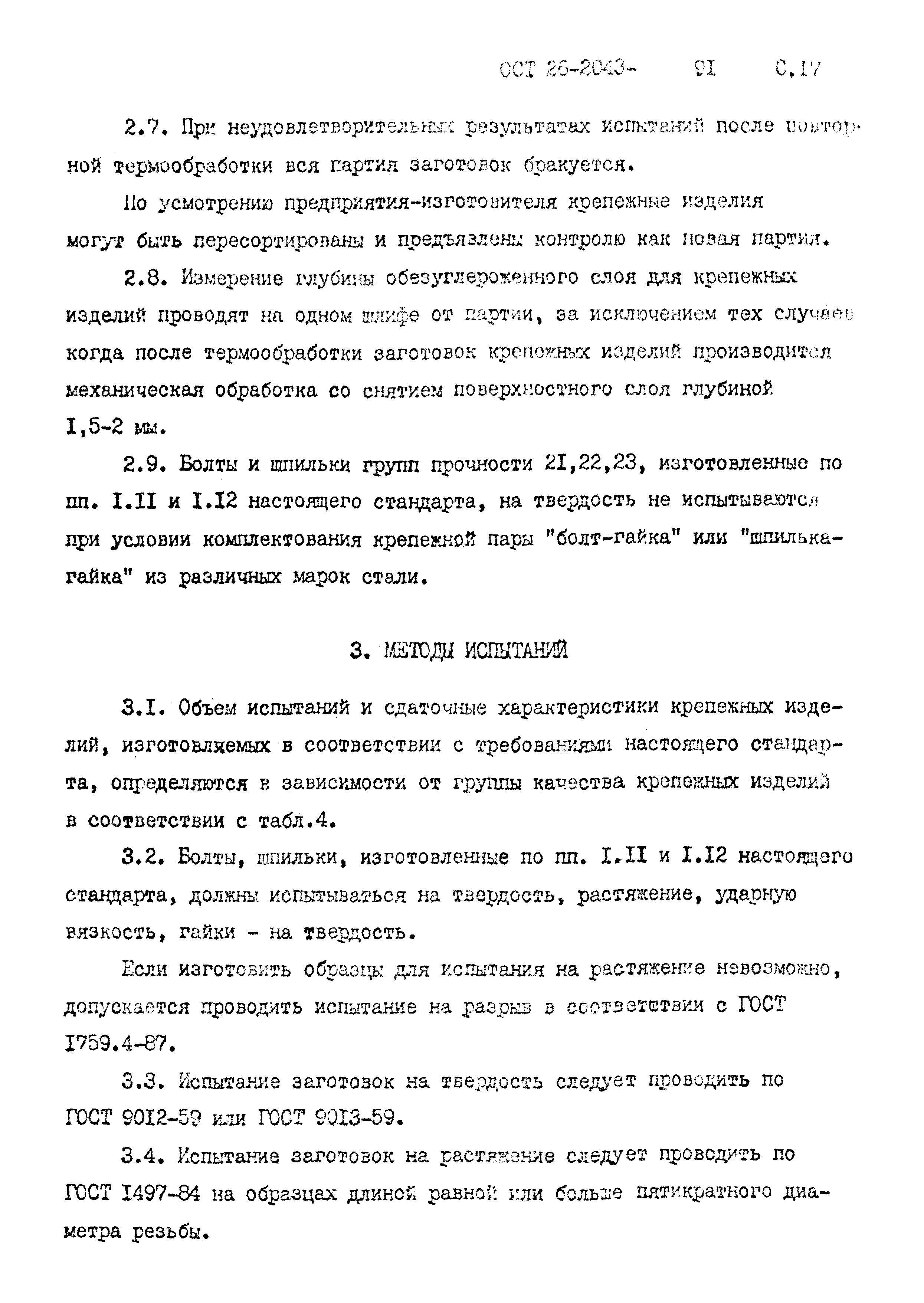 2.7# При неудовлетворительных результатах испытаний после повтор­ ной термообработки вся партия заготовок бракуется.Но усмотрению предприятия-изготовителя крепежные изделиямогут быть пересортированы и предъявлены контролю как новая партия#Измерение глубины обезуглероженного слоя для крепежных изделий проводят на одном шлифе от партии, за исключением тех случаев когда после термообработки заготовок крепежных изделий производится механическая обработка со снятием поверхностного слоя глубиной1,5-2 ш .Болты и шпильки групп прочности 21,22,23, изготовленные по пл. I.II и I.I2 настоящего стандарта, на твердость не испытываются при условии комплектования крепежной пары "болт-гайка" или "шпилька- гайка" из различных марок стали.МЕТОДЫ ИСПЫТАНИЙОбъем испытаний и сдаточные характеристики крепежных изде­ лий, изготовляемых в соответствии с требованиями настоящего стандар­ та, определяются в зависимости от группы качества крепежных изделий в соответствии с табл.4.Болты, шпильки, изготовленные по лд. X.IX и I.I2 настоящего стандарта, должны испытываться на твердость, растяжение, ударную вязкость, гайки - на твердость.Если, изготовить образцы для испытания на растяжение невозможно, допускается проводить испытание на разрыв в соответствии с ГОСТ 1759.4-87.Испытание заготовок на твердость следует проводить по ГОСТ 9012-59 или ГОСТ 9013-59.Испытание заготовок на растяжение следует проводить по ГОСТ 1497-84 на образцах длиной равной или больше пятикратного диа­ метра резьбы.ОСТ 26-2043-	91	С.18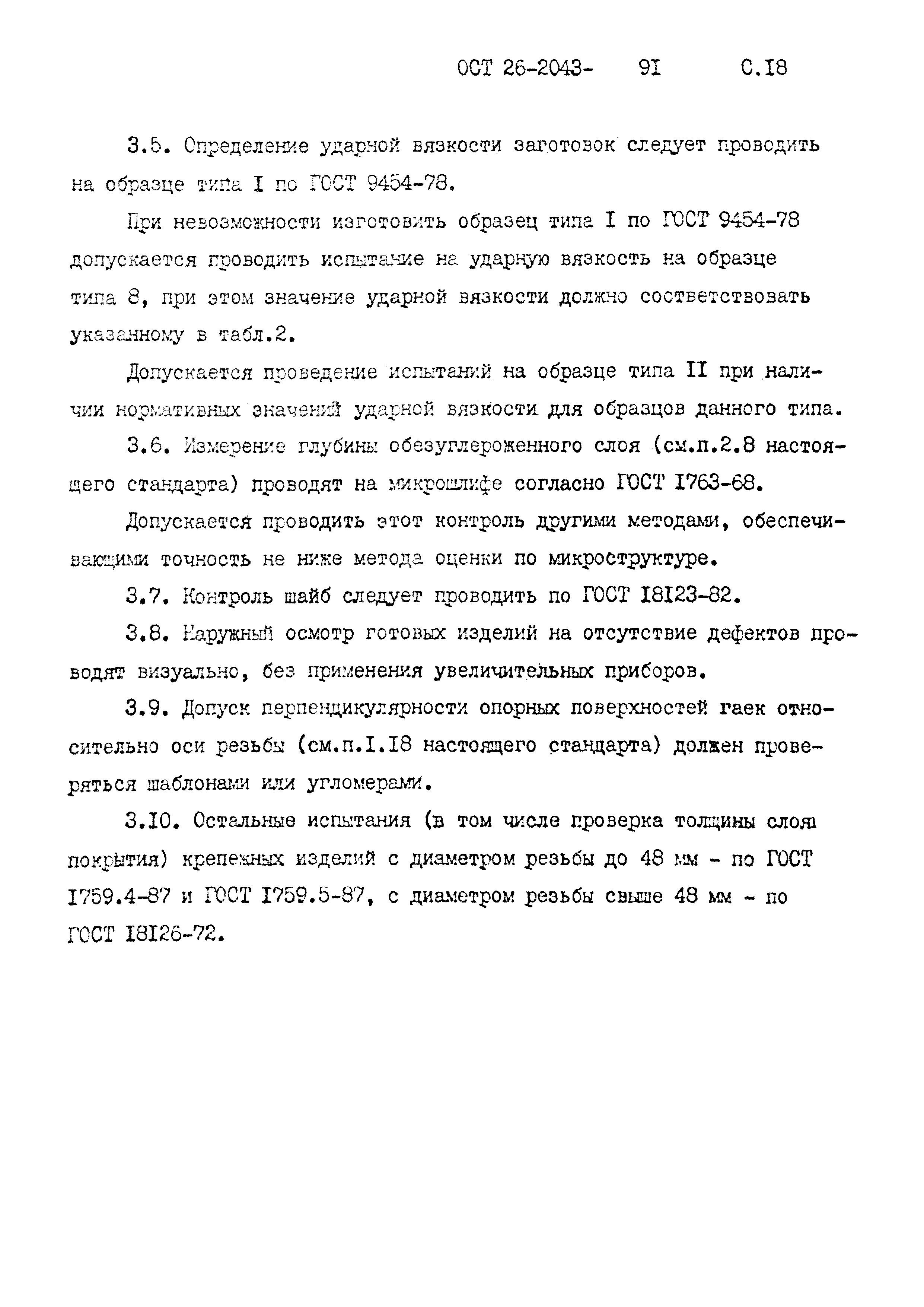 Определение ударной вязкости заготовок следует проводить на образце типа I по ГОСТ 9454-78.При невозможности изготовить образец типа I по ГОСТ 9454-78допускается проводить испытание ка ударную вязкость на образце типа 8, при этом значение ударной вязкости должно соответствовать указанному в табл.2.Допускается проведение испытаний на образце типа II при .нали­чии нормативных значений ударной вязкости для образцов данного типа.Измерение глубины обезуглероженного слоя (см.д.2.8 настоя­ щего стандарта) проводят на микроплифе согласно ГОСТ 1763-68.Допускается проводить этот контроль другими методами, обеспечи­ вающими точность не ниже метода оценки по микроструктуре.Контроль шайб следует проводить по ГОСТ 18123-82.Наружный осмотр готовых изделий на отсутствие дефектов про­ водят визуально, без применения увеличительных приборов,Допуск перпендикулярности опорных поверхностей гаек отно­ сительно оси резьбы (ем.п.1.18 настоящего стандарта) должен прове­ ряться шаблонами или угломерами.З Л О . Остальные испытания (в том числе проверка толщины слоя1 покрытия) крепежных изделий с диаметром резьбы до 48 мм - по ГОСТ 1759.4-87 и ГОСТ 1759.5-87, с диаметром резьбы свыше 48 мм - по ГОСТ 18126-72.ОСТ 26 -2043 -	91	С. 19Таблица 4 Объем испытаний и сдаточные характеристики крепежныхизделийТруп- | Объект    испы-'Условия   ком-Количество    гото­■Сдаточныепа	1 талия!длехтованиявых изделий1характеристикикачеет-	! партит9& го­ товых 1 изде- !лий   ! j(окончательно т ермообрабо тай­ ных заготовок) для испытания,% от партии|!i!t(iI	{Заготовки шпи­|Заготовки изтвер­ дость5(немехани­ ческиесвойст­ ва2 (нешпилек и бол­ тов!ПределгаекТвер-лек, болтов и[стали однойменееменеетекучес­ !1дость[гаек всех раз- меров или гото­ вые изделия из!углеродиетых сталей» а также заготовки из легированных, коррозионно- стойких к каро­ прочных сплавовк оталей разме­ ром менее М 36[марки и плав-•Kil,ОДНО ГОш е по одина­ ковому ренсщу5 шт.)3 шт.)ти 6*	1( б ' о . г ) , сужение попереч­ ного се­ чения f ; ударная вязкостьКСЗаготовки шпилек, болтов и гаекили готовые изде­ лия из легиоо-!ванных,коррозион-|ностойких и жаро­ прочных сталей и сплавов размером М36 и болееТо же	25		2(не менее 3 шт.)То же	То же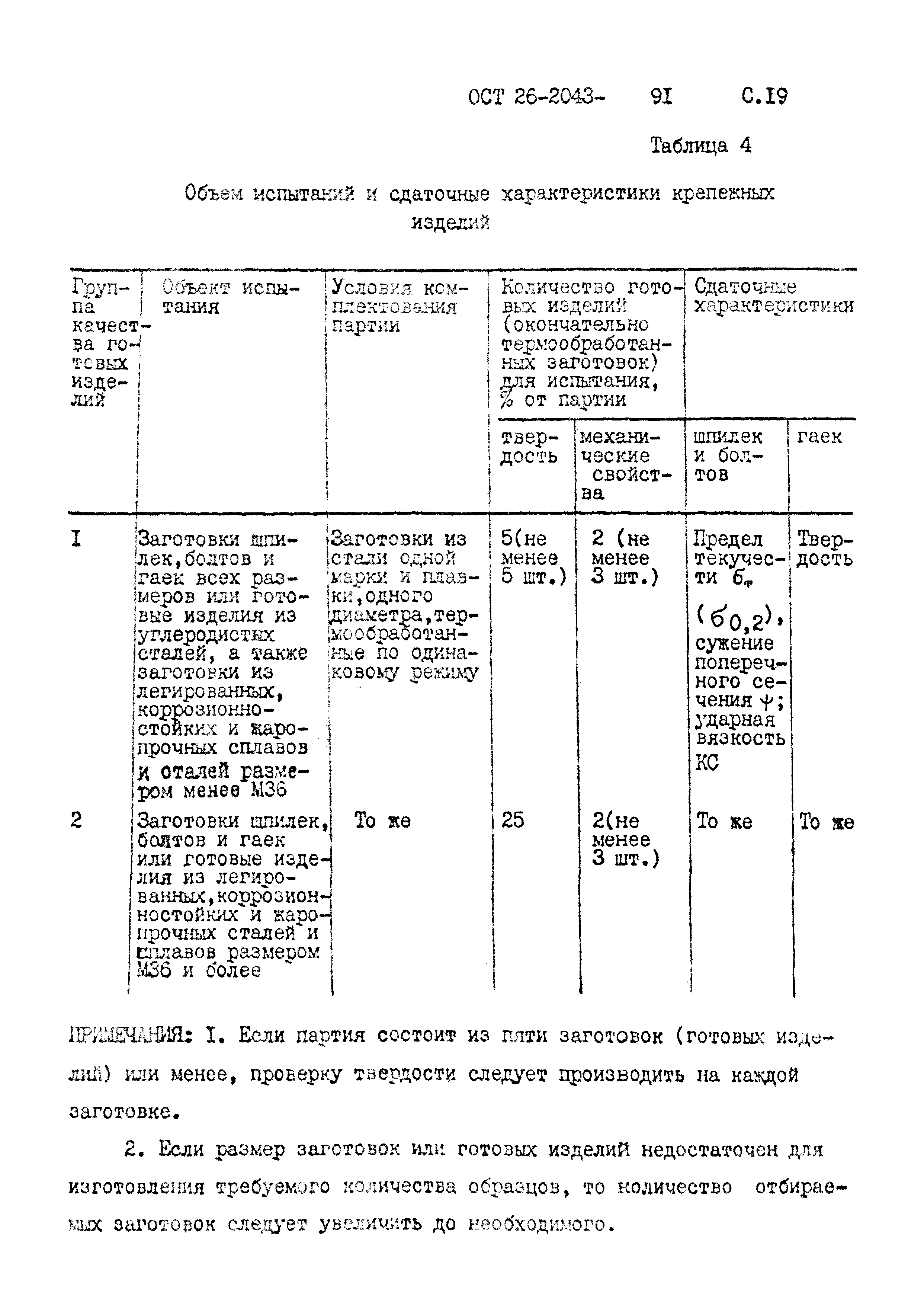 ПРИМЕЧАНИЯ* I, Если партия состоит из пяти заготовок (готовых изде­ лий) или менее, проверку твердости следует производить на каждой заготовке.Если размер заготовок или готовых изделий недостаточен дляизготовления требуемого   количества образцов»   то   количество    отбирае­ мых заготовок следует увеличить до необходимого.Ш	24-2043-	91	С. 20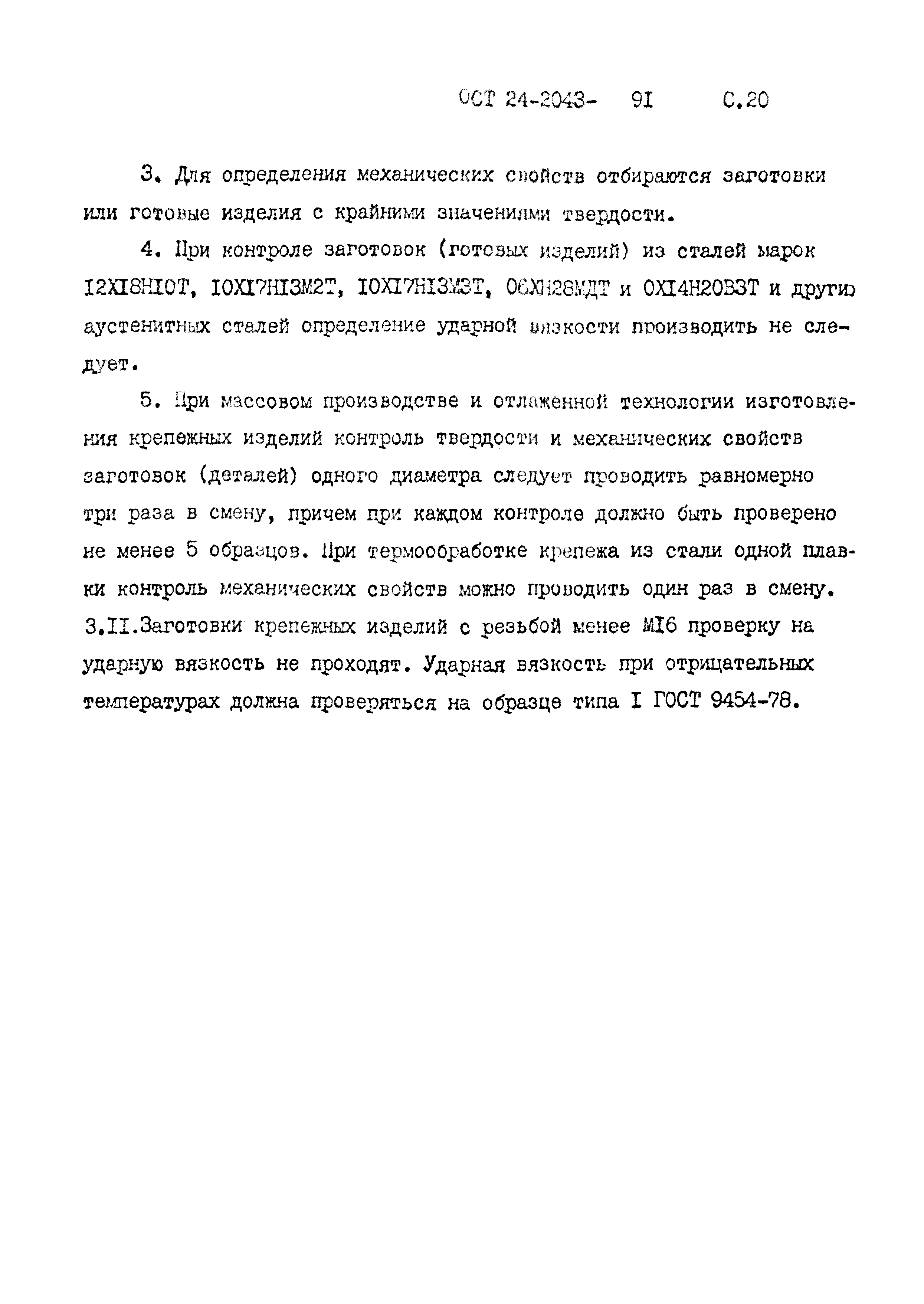 3* Дня определения механических свойств отбираются заготовки или готовые изделия с крайними значениями твердости.При контроле заготовок (готовых изделий) из сталей марокI2XI8HI0T, Х0П7Н13М2Т, I0XI7HI3M3T, 06 Ж 28 МДТ и 0XI4H20B3T и другюаустенитных сталей определение ударной вязкости производить не сле­дует.При массовом производстве и отлаженной технологии изготовле­ ния крепежных изделий контроль твердости и механических свойств заготовок (деталей) одного диаметра следует проводить равномернотри раза в смену, причем при каедом контроле должно быть проверено не менее 5 образцов. При термообработке крепежа из стали одной плав­ ки контроль механических свойств можно проводить один раз в смену.3.II.Заготовки крепежных изделий с резьбой менее MI6 проверку на ударную вязкость не проходят. Ударная вязкость при отрицательных температурах должна проверяться на образце типа I ГОСТ 9454-78.ОСТ 26-2043-	91	С, 21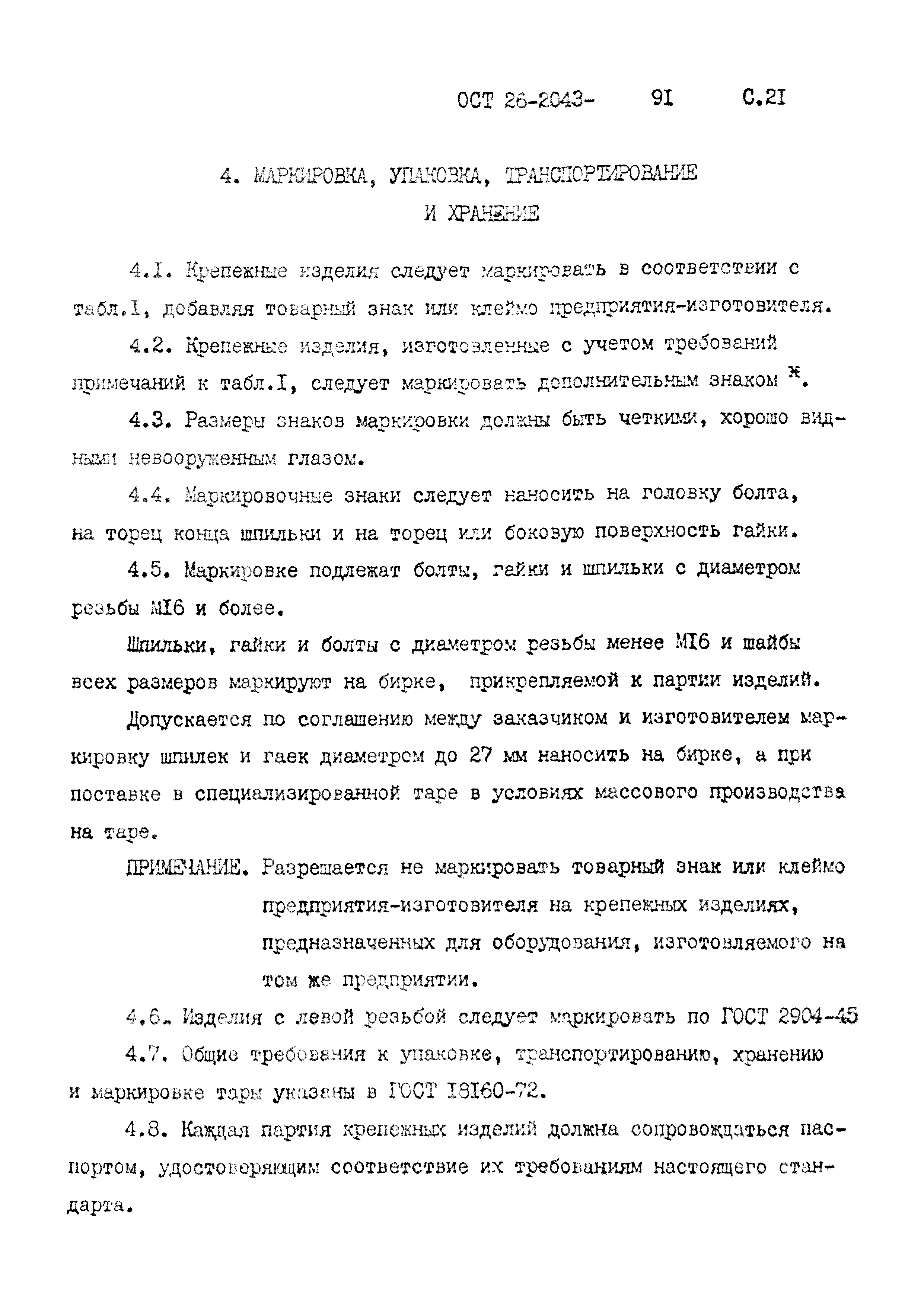 4. МАРКИРОВКА, УПАКОВКА, 2РАВСПОР1Ш)ВАКИЕй ХРАНЕНИЕ4 Л « Крепежные изделия следует маркировать в соответствии стаблЛ* добавляя товарный знак или клеймо предприятия-изготовителя.Крепежные изделия, изготовленные с учетом требований примечаний к табл Л, следует маркировать дополнительным знаком .Размеры знаков маркировки должны быть четкими, хорошо вид­ными невооруженным глазом.Маркировочные знаки следует наносить на головку болта, на торец конца шпильки и на торец или боковую поверхность гайки.Маркировке подлежат болты, гайки и шпильки с диаметром резьбы MI6 и более.Шпильки, гайки и болты с диаметром резьбы менее MI6 и шайбывсех размеров маркируют на бирке, прикрепляемой к партии изделий.Допускается по соглашению между заказчиком и изготовителем мар­ кировку шпилек и гаек диаметром до 27 мм наносить на бирке, а при поставке в специализированной таре в условиях массового производства, на таре.ДРИМЕМАНЭД5. Разрешается не маркировать товарный знак или клеймопредприятия-изготовителя на крепежных изделиях, предназначенных для оборудования, изготовляемого на том же предприятии.4 ,6 - Изделия   с левой резьбой следует маркировать	по ГОСТ 2904-45 4 .7 . Общие требования к упаковке, транспортированию, хранениюи маркировке тары указаны в ГОСТ 18160-72.4.8. Каждая партия крепежных изделий должна сопровождаться пас­ портом, удостоверяющим соответствие их требованиям настоящего стан­ дарта.ОСТ 26-2043-	91	С. 22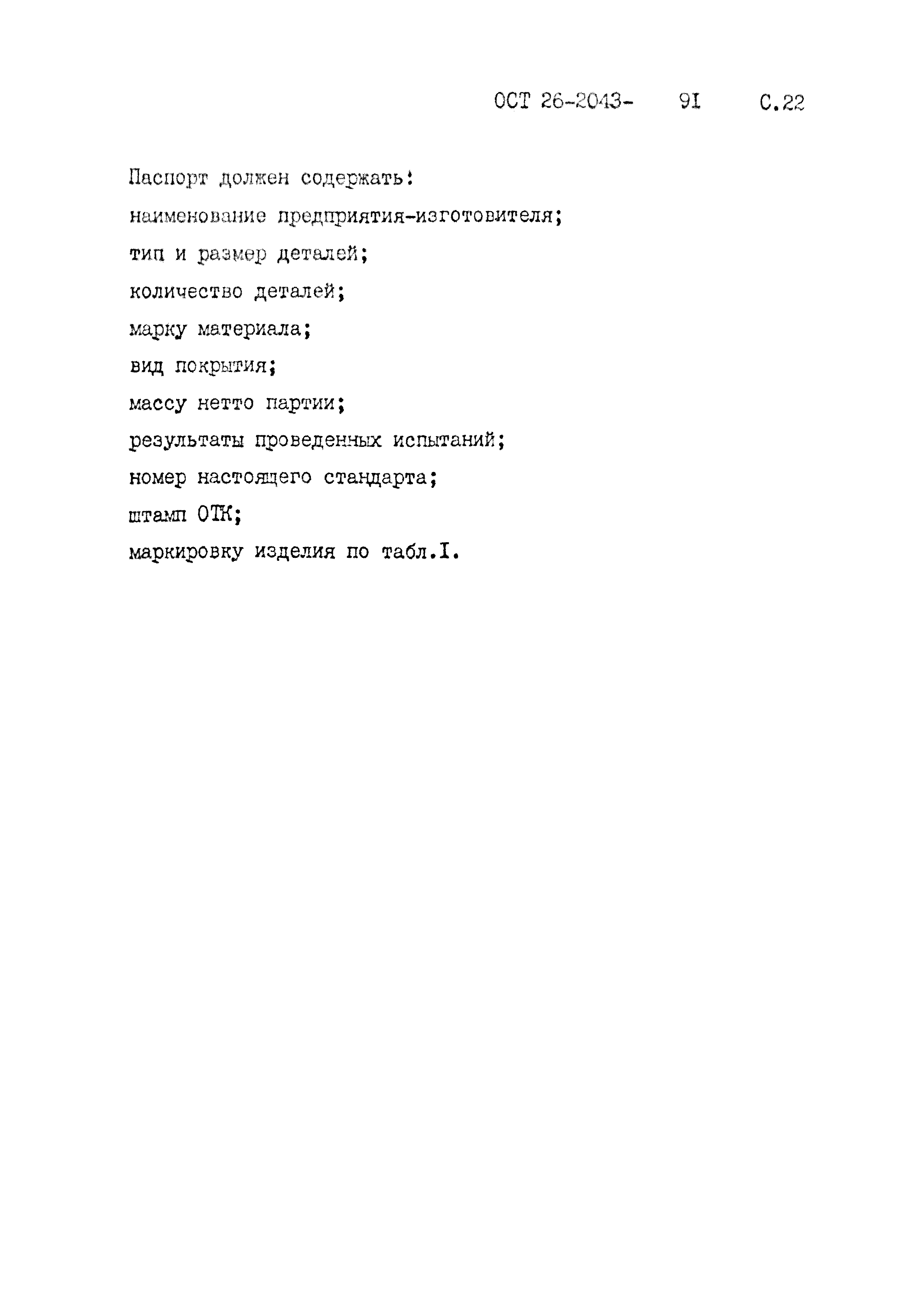 Паспорт должен содержать i наименоваийе предприятия-изготовителя; тип и размер деталей;количество деталей;марку материала; вид покрытия;массу нетто партии;результаты проведенных испытаний; номер настоящего стандарта; штамп GIK;маркировку изделия по таблЛ.ОСТ 26-2043-	91	С* 23ПРШЮЖЕНИЕРекомендуемоеРежимы терм’.*ч':«’ко? обработки заготовок или готовых чр«-нежных изделийМарка стали Стандарт илитехническиеЗакалка (3) .или нормали-	Отпуск зация (Н)условияТемпература, ОхлаждающаяТемдесА- Охлаж-°С	средатура, } дающая ос	| средаили мас­ ло40Х	—lt»-	3.840-870	-*и_	500-560 То же38ХА	1 3.850-870	Вода или550-580маслоI8X2H4MA|3.860	|'Воздух илиj	1'маслоиди масло550	То же2 5 Х Ш	ГОСТ 20072-74	3.930-950	jМасло	j620-66С,Воздух25Х21Ш	То же	Н.1030-1050 Воздух	|20ХШФ11Р I и	1 3.970-990	Масло	680-720!То же08X13	1ГОСТ 5949-75 } 3.1000-1050 Воздух кли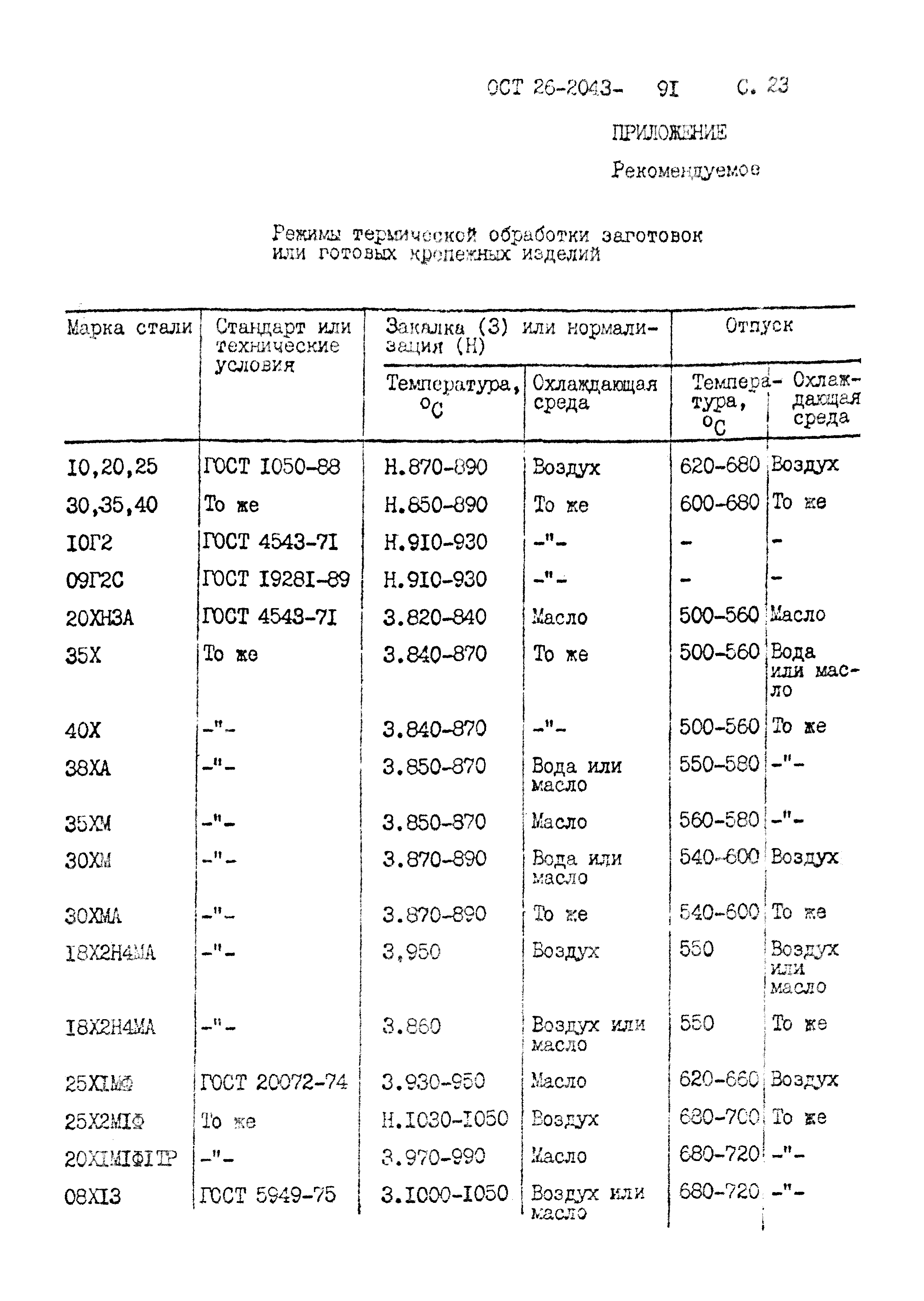 масло680-720 — и -1Марка стали;Стацдарт или|техническиеЗакалка (3) или нормали- | задия (Н)	|Отпуск)	ТемператураJ Охл'андащая !Темпера-; СхпаЕдан12X13	;Г0СТ 5S49-75°0	|;среда!3Л 000-1050 iiВоздух или!1маслотура» iщая°С	|.680-720 |Зоздух20X13)То же3Л 000-1050 То же	680-720 1То же30X13	3Л 000-1050 !	680-720 1~ шН тт45XI4HI4B2MТОСТ 5949-75!3Л 090-1НО Вода1Старение!730-77012П 8Н10Т То же	3Л 020-1100 1Воздух, мас­1	-ло или вода08XI8HI0T г иЗЛ020-1100  То же	-	-I0XI7HI3M2T ~ I0XI7HI3M3T3Л 050-1100  _11_	- -08Д 7К15МЗТ	|ЗЛ050-П00	_	-06ХН28ЦДТ — н —	|ЗЛ100-И50 |Воздух или	-вода07XI6H6	[ЗЛООО*	Воздух	360	Воздух10Д 4П 4Н4Т|	ЗЛ000-1080  Воздух или	-вода37Х12Н8Г8МФЕ>-Ш 4-1-1923-72 ЗЛ130-ХХ50  Вода	Старение Воздух660-680(12-14ч) П77:0-800 (I0-12ч)То жеЗ Ш 9Н9МВБТ ГОСТ 5949-75	ЗЛ140-1180 Вода	Старение750-800(15ч)—п —18ХХ2БМЩР  ГОСТ 5949-75	ЗЛ050-Х150 Масло	650-700	_07X21Г7АН51У14-1-Х141-74ЗЛ050Вода1ж Обработка 4 ч при минус 7С'°С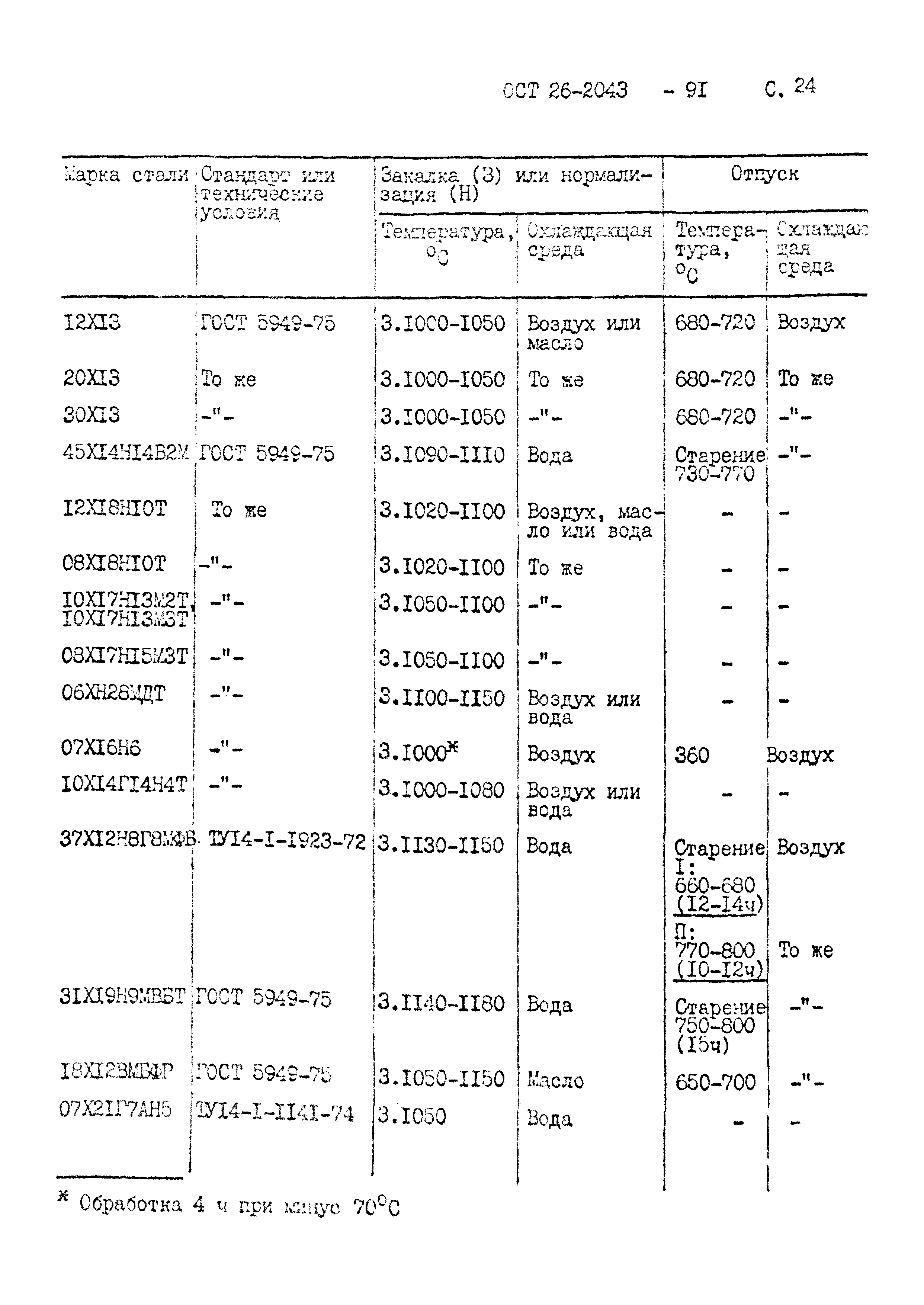 ОСТ 26-2043	- 91	С, 25Марка -стали Стандарт илитехнические условияЗакалка (3) или нормали­ зация (К)ОтпускТемпература, 1Охл&кдаглая j Те:'Лера-;Схлая-ос ' |среда!тура," ;декада! Ол	:гт.глл08ХХ5Н24В4ТР Ш 4 - 1 - И 39 --74I5G	ВоздухСтарение 1Воздр 700"Цбч)08И4Н20Б22Р OT4-I-I032-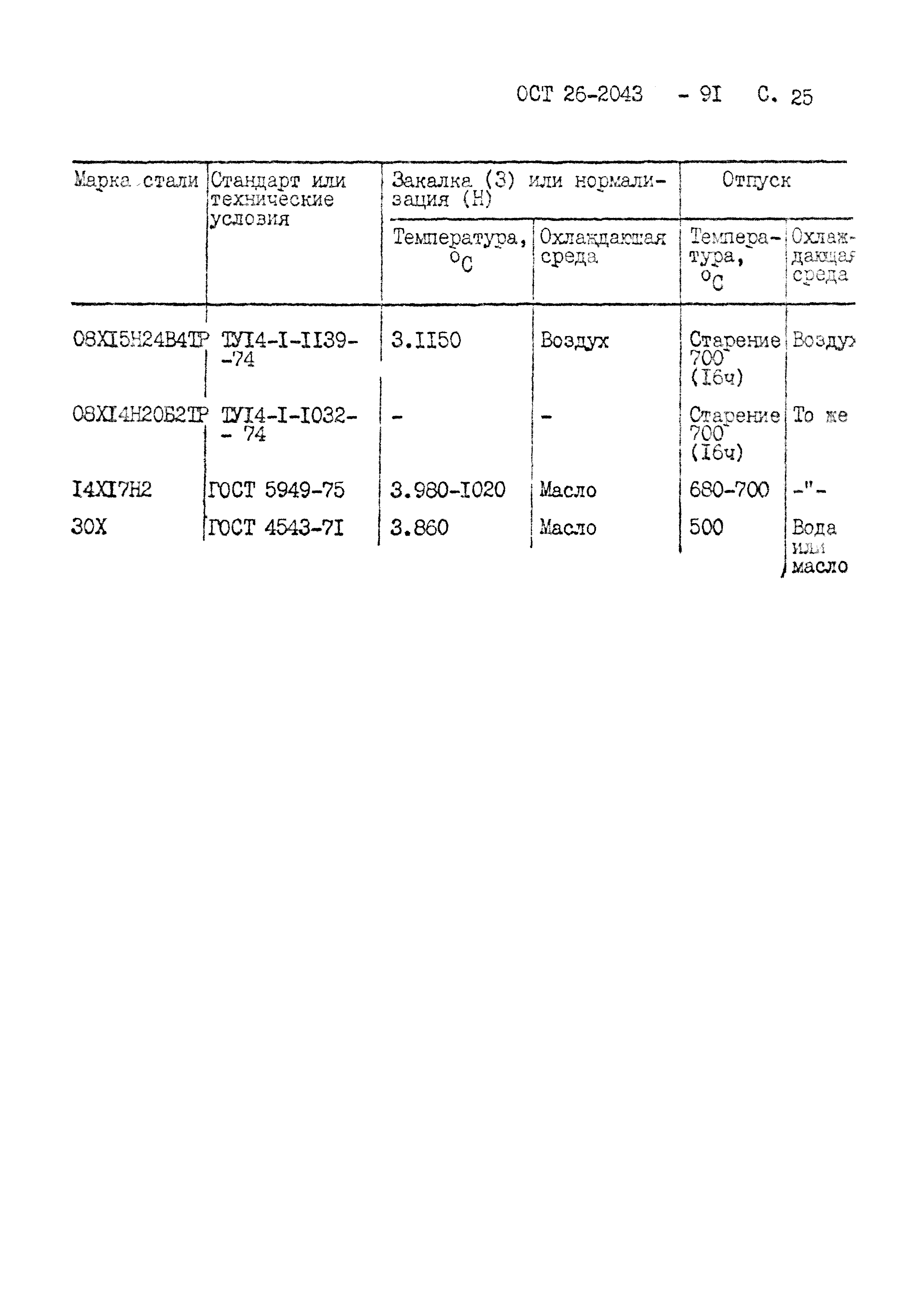 - 74I4XI7H2	ГОСТ 5949-75ЗОХ	ГОСТ 4543-713.980-1020	Масло3.860	МаслоСташ ш е 700" (16ч)680-700500То жеВода ш ы маслоС. 26ш т г т ш м ж д а н н ы еРАЗРАБОТАН И ВНЕСЕН Н Ш И Ш А ШРАЗРАБОТЧИКИЮ.Б.Якимович (руководитель теш); Белинкий А.Л.; Рачков В.М., Кутепов С.М.; Немчик М.Л.; Шапиро М.Б.; Северкнова Г.А.; Рюьзгин В.А.У1В5ЩЦЕН КОНЦЕРНОМ "ХИ1Ш$Т2МАШ" и ВБВДИ В ДЕЙСТВИЕ листом утверждения от 23.06.91Срой первой проверки 1996г.5. ВЗАМЕН ОСТ 26-2043-776. ССЫЛОЧНЫЕ НОРМАТИВНО-ТЕХНИЧЕСКИЕ ДОКУМЕНТЫОбозначение НДЦ, на который дана ссылкаНомер пункта, подпункта, перечисления приложения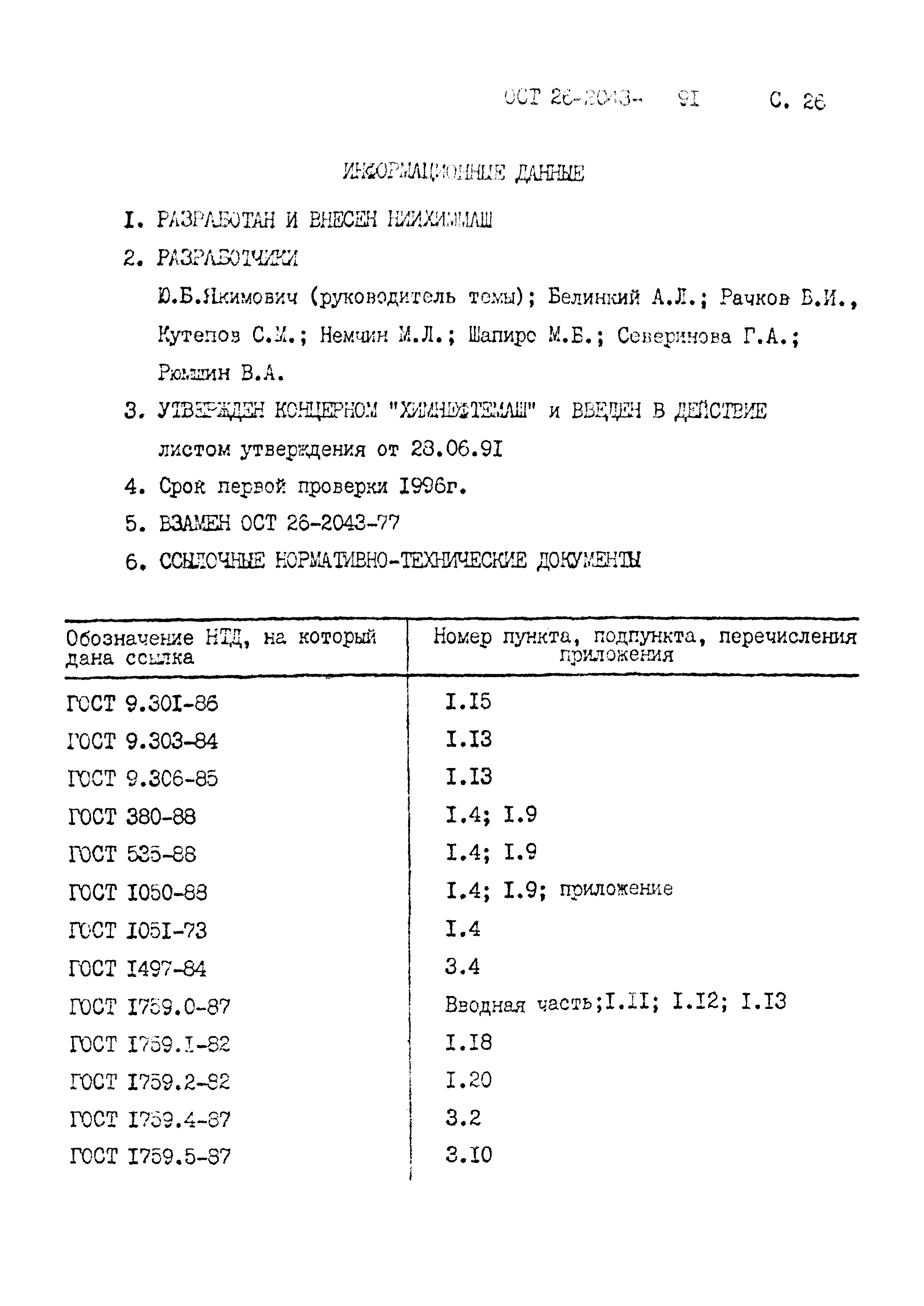 91	С. 2?ССовначенке ЛТД, па i о'г<■{»•.•«	i Д-Н-: ссылка		!Ножео пункт '1 , гсдпупк' нил," пр;ложенияГиСГ 1763-68	i    3,6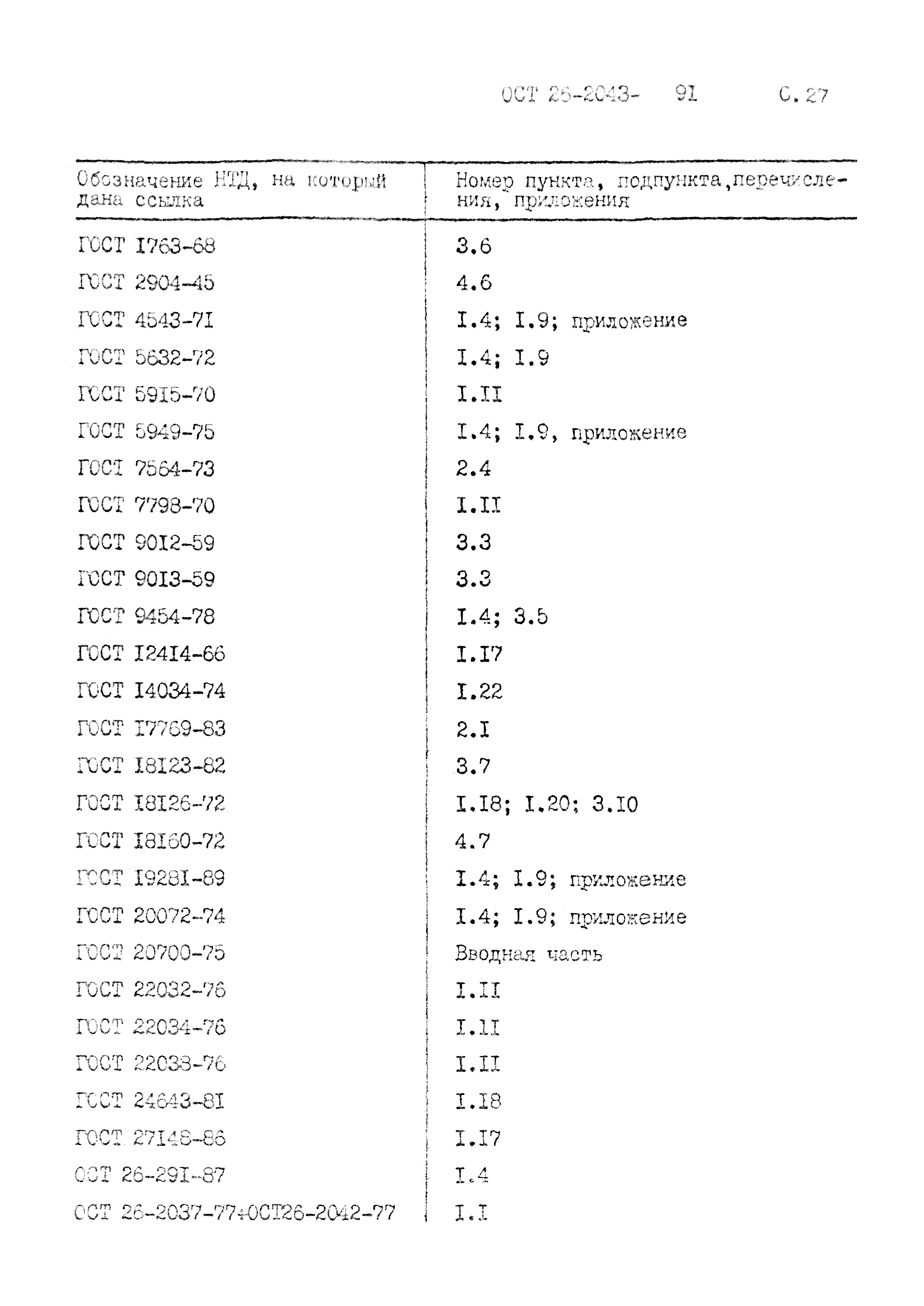 ГОСТ 2904-40	!	4 .6ГСОТ 41,43-71	1.4; 1,9; приложениеТоСТ РоЗЯ-72	1.4; 1.9U /ОГ 59 iо—70	1.11ГОСТ 5949-75	1.4; 1.9, приложениеГОСТ 7504-73	2.4ГСCl 7793-70	I . I IГОСТ 9012-59	3.3Ю С ? 9013-59	3.3ГСС? 9454-78	1.4; З.ЬГОСТ 18414-66	1.17ГОСТ 14034-74	1.22ГОСТ 17769-83	|	2.1ю с : 16123-52	!	3.7ГОСТ 18126-72	I .18; 1.20; 3.10IVC? 13160-72	4 .7ГС6Г 19261-89	;  1*4; 1 .9 ; приложениеГОСТ 20072-74	1.4; 1.9; приложениеГОСТ 20700-76	Вводная частьГОСТ 22032-76	1 .11Г. СГ £2034-76	I .1 IГОСТ 22СЗЗ-76	I . I IГОСТ 24.643-81	1.181v.С £7.l 45-Ч;о	1.17СОТ 25-251-с?	•	1.4СОТ 25-2037-?7~0)СТ26~2042-77	I . IОСТ 26-2043	- 91	С, 28Обозначение НТД, дана ссылка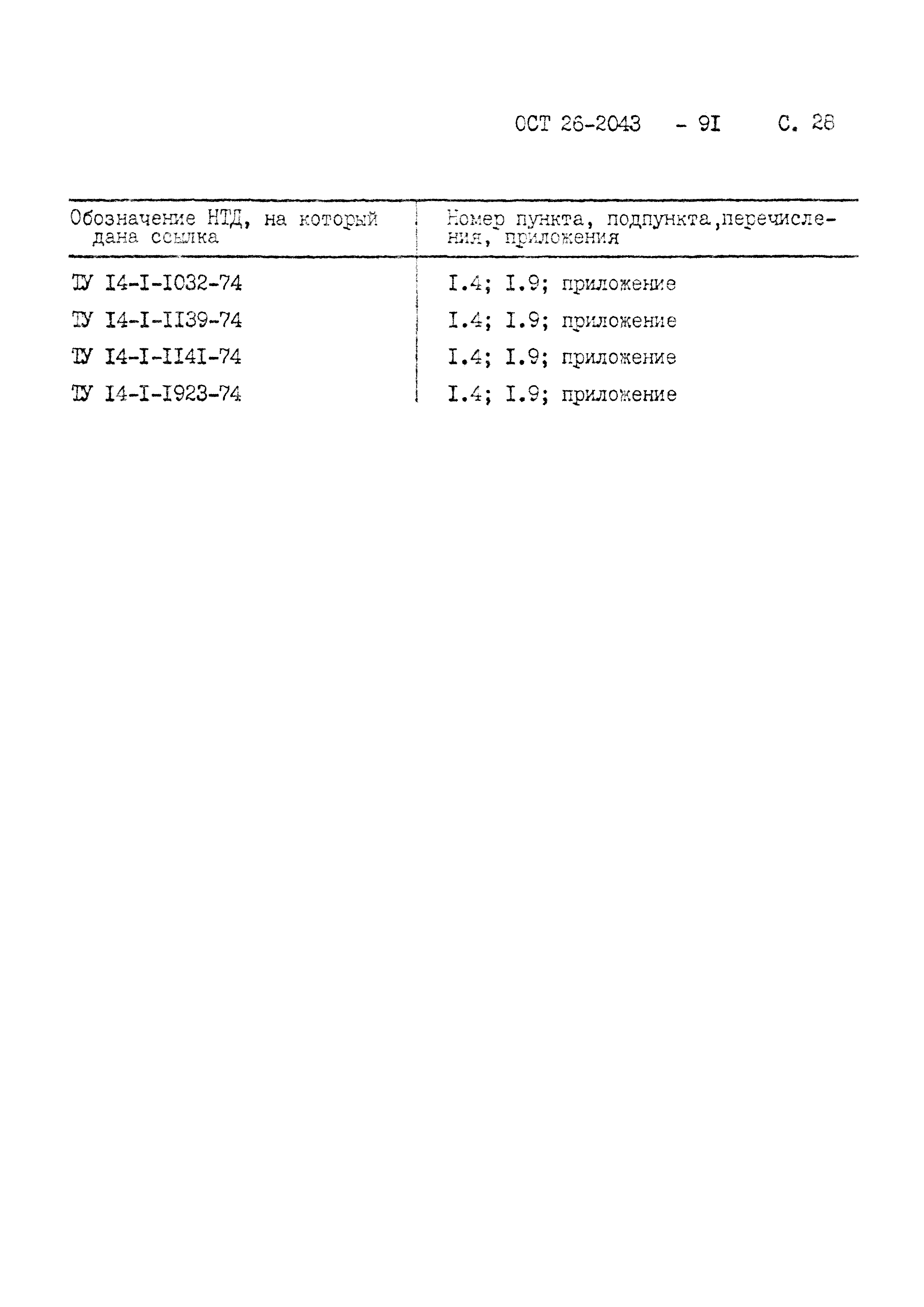 ТУ I4-I-1032-74 ТУ I4-I-II39-74 ТУ I4-I-I141-74 ТУ 14-1-1923-74на который	I	Номео   пункта,   подпункта,перечисле- j		нил,' приложения1 .4 ; 1 .9 ; приложение1 .4 ; 1 .9 ; приложение1 .4 ; 1 .9 ; приложение1 .4 ; 1 .9 ; приложениеИЗМЕНЕНИЕ № 3	ОСТ 26-2043-91БОЛТЫ, Ш И Ш К И , ГАЙКИ И ШАЙБЫ ДЛЯ ФЛАНЦЕВЫХ СОЕДИНЕНИЙТехнические требованияУТВЕРЦДАЮПредседатель ТК 260"Обо не^химическое и ратывающее". Заваров 1999 г.Дата в Шщения I999-0I-0IС. 17, пункт 3.4. изложить в новой редакции: "Испытание загото­ вок на растяжение следует проводить на образцах согласно ГОСТ 1497-84, пункт 1.8."Заместитель Генерального директора по научно-производственной деятель­ности ОАО "ЙИИхиммаш", к.т.я.	В.В. РаковНачальник отдела прочности, к.т.н Начальник отдела стандартизацииИ. И.Рачков ОреховаНачальниксектораА.В.Смирнов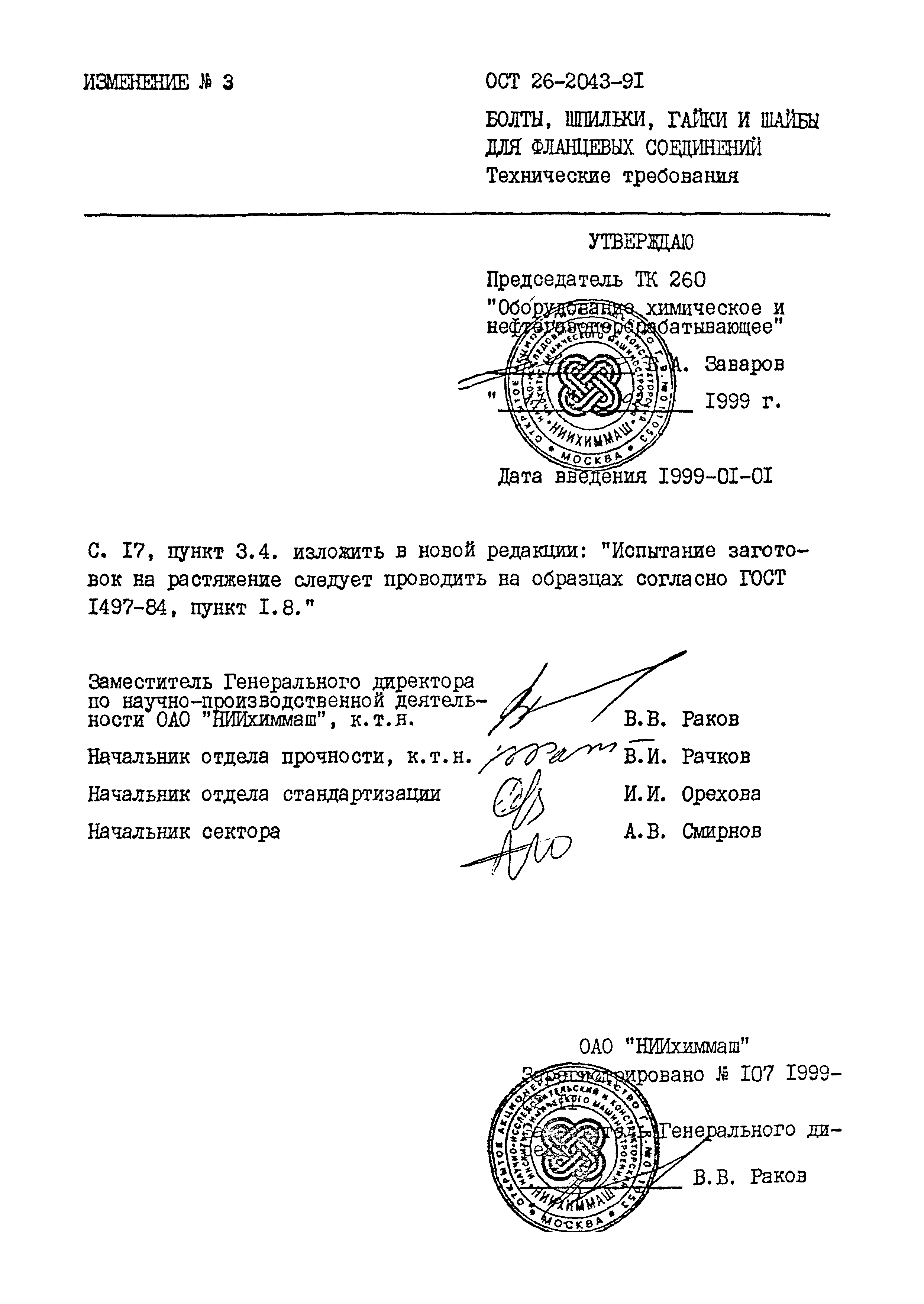 ОАО "НИИхиммаш"1ровано Je 107 1999-льного ди-s. В. РаковИ З М Е Н Ш Ш Jt 2	ОСТ 26-2043-91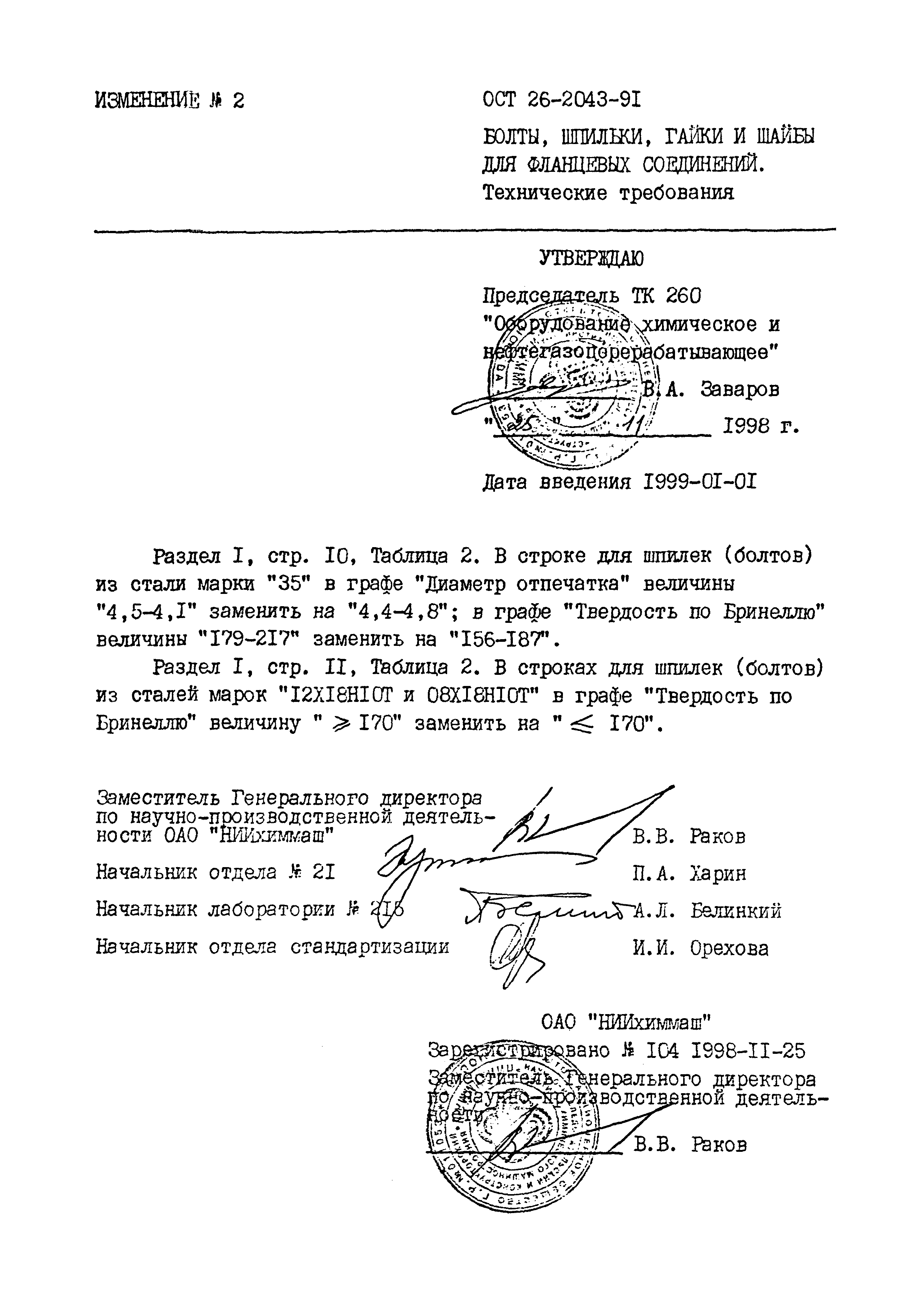 БОЛТЫ, ШПИЛЬКИ, ГАЙКИ И ШАЙБЫДЛЯ   ФЛАНЦЕВЫХ СОЕДИНЕНИЙ.Технические требованияУТВЕРЖДАЮПредсщщш& ^ь ТК 260"^^^дшй^^'^ршическое из^№|тазо Д 0 р е ^ б а тывающее"А. Заваров1998 Г.Дата введения I999-0I-0IРаздел I, стр. 10, Таблица 2. В строке для ш т ш е к (болтов) из стали марки ”35" в графе "Диаметр отпечатка" величины"4,5-4,1" заменить на "4,4-4,8"; в графе "Твердость по Бринеллю” величины "179-217" заменить на "I56-187’.Раздел I, стр. II, Таблица 2. В строках для шпилек (болтов) из сталей марок "I2XI8HI0T и 08XI8HI0T" в графе "Твердость по Бринеллю" величину " > 170" заменить на " ;< 170".Заместитель Генерального директора	/-производственной деятель-"НЙИхиммаш"	л	^ / ' В . В . Раковотдела Я 21			^	П. А. Харин лаборатории № 2Ъо	с				Белкнкий отдела стандартизации		(ju rL .		и.и.   ОреховаОАО "НИИхиммаш"1вано Л 104 1998-11-25:ерального директораводстввнной деятель-В.В. Раков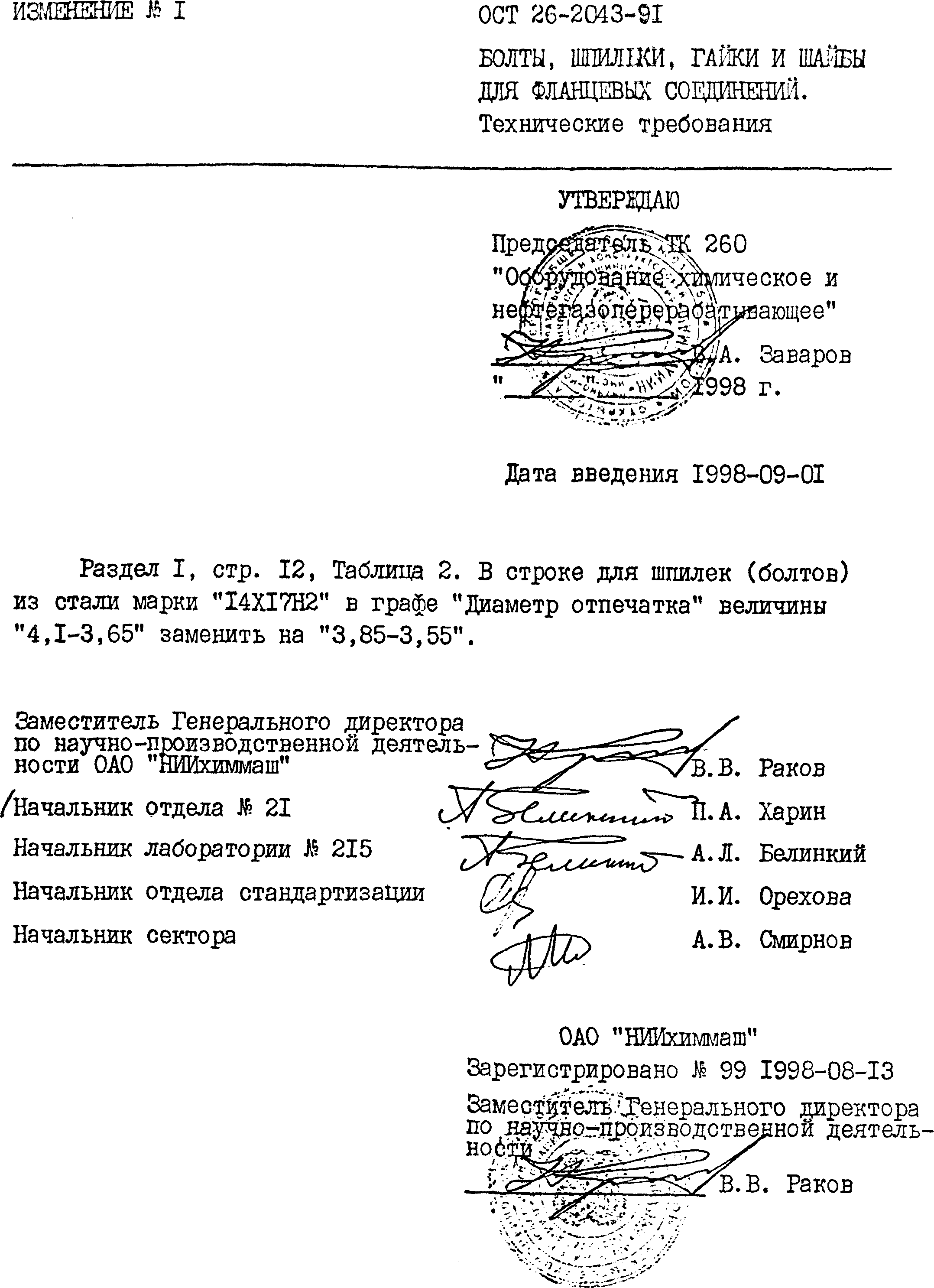 ОСТ26-2043-9110,20,25ГОСТ 1050-88Н.870-1390Воздух620-680Воздух30,35,40То жеН.850-890То же600-680То же10Г209Г2СГОСТ 4543-71ГОСТ 19281-89Н.910-930Н.910-930----ГОСТ 9.301-86ГОСТ 9.303-84 ГОСТ 9.3С6-851.15I.I3 I.I31.15I.I3 I.I3ГОСТ 380-881.4;1.4;1.9ГОСТ 535-881.4;1.4;1.9ГОСТ 1050-831.4;1.4;1.9; приложениеШ С Т 1051-731.41.4ГОСТ 1497-843.43.4ГОСТ 1759.0-87Вводная часть;!.II; I.I2; I.I3Вводная часть;!.II; I.I2; I.I3ГОСТ 1759.I-821 .181 .18ГОСТ 1759.2-821.201.20ГОСТ 1739.4-873.23.2ГОСТ 1759.5-87iЗ Л ОЗ Л О